T.C.ÇİNE KAYMAKAMLIĞIMUSTAFA TÜRKOĞLU ORTAOKULU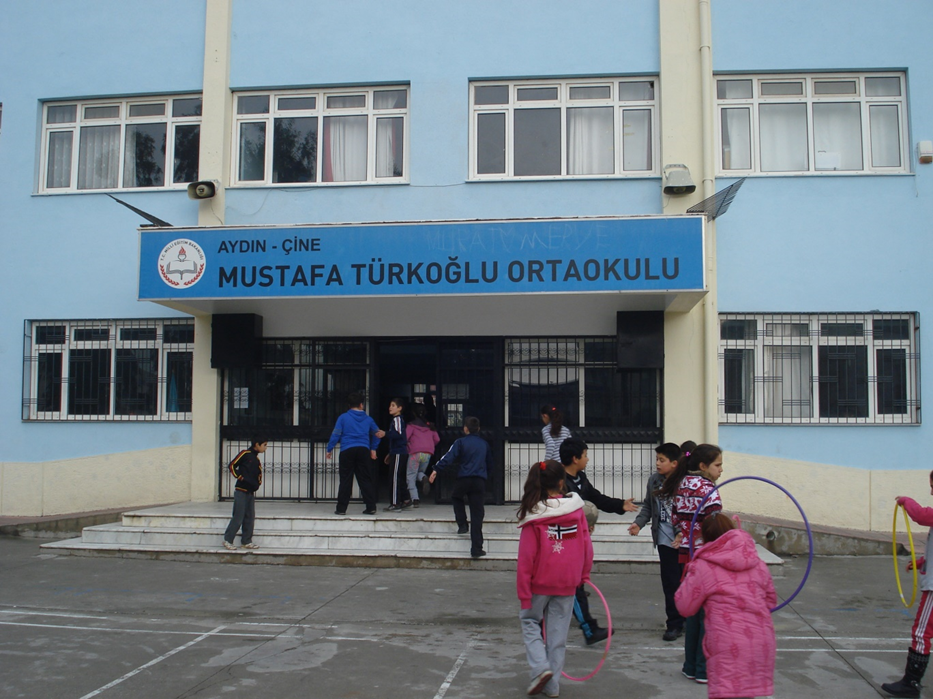 2019-2023STRATEJİK PLANI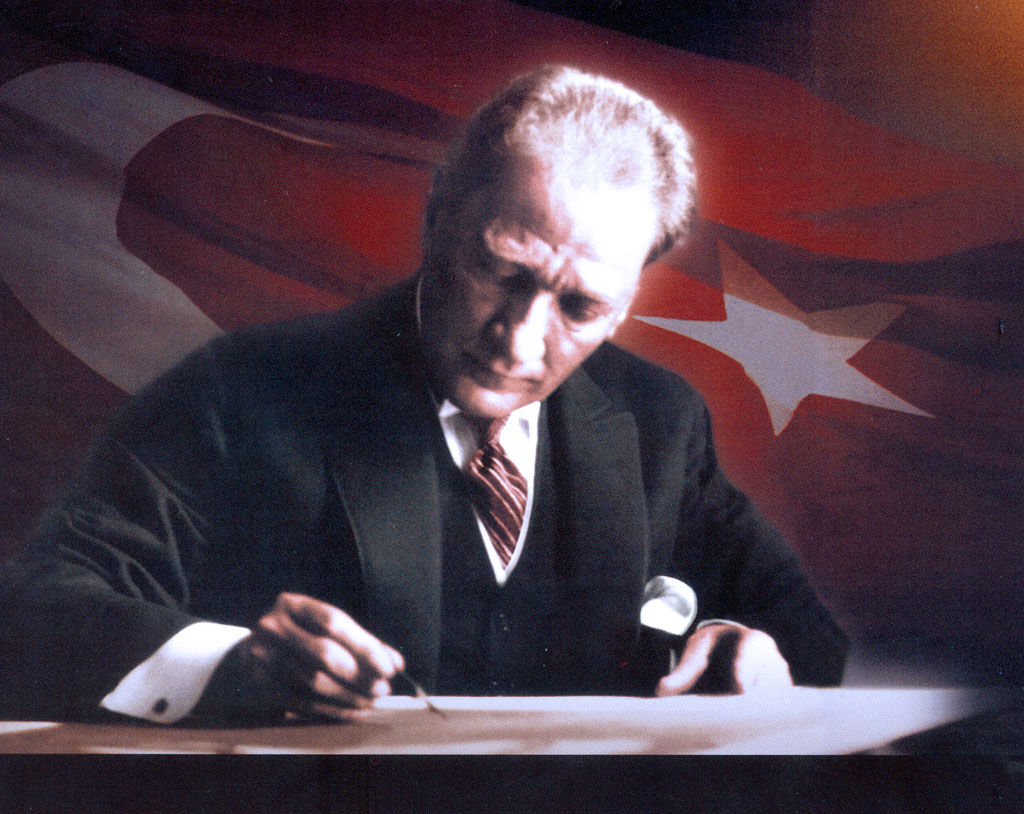 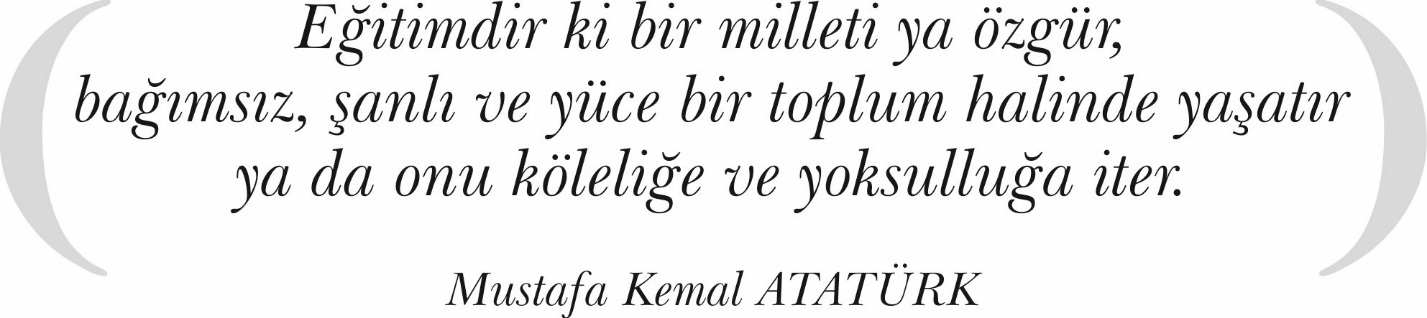 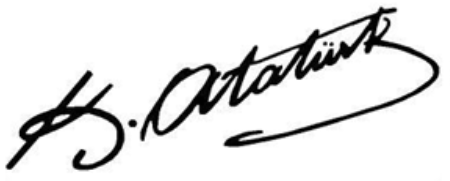 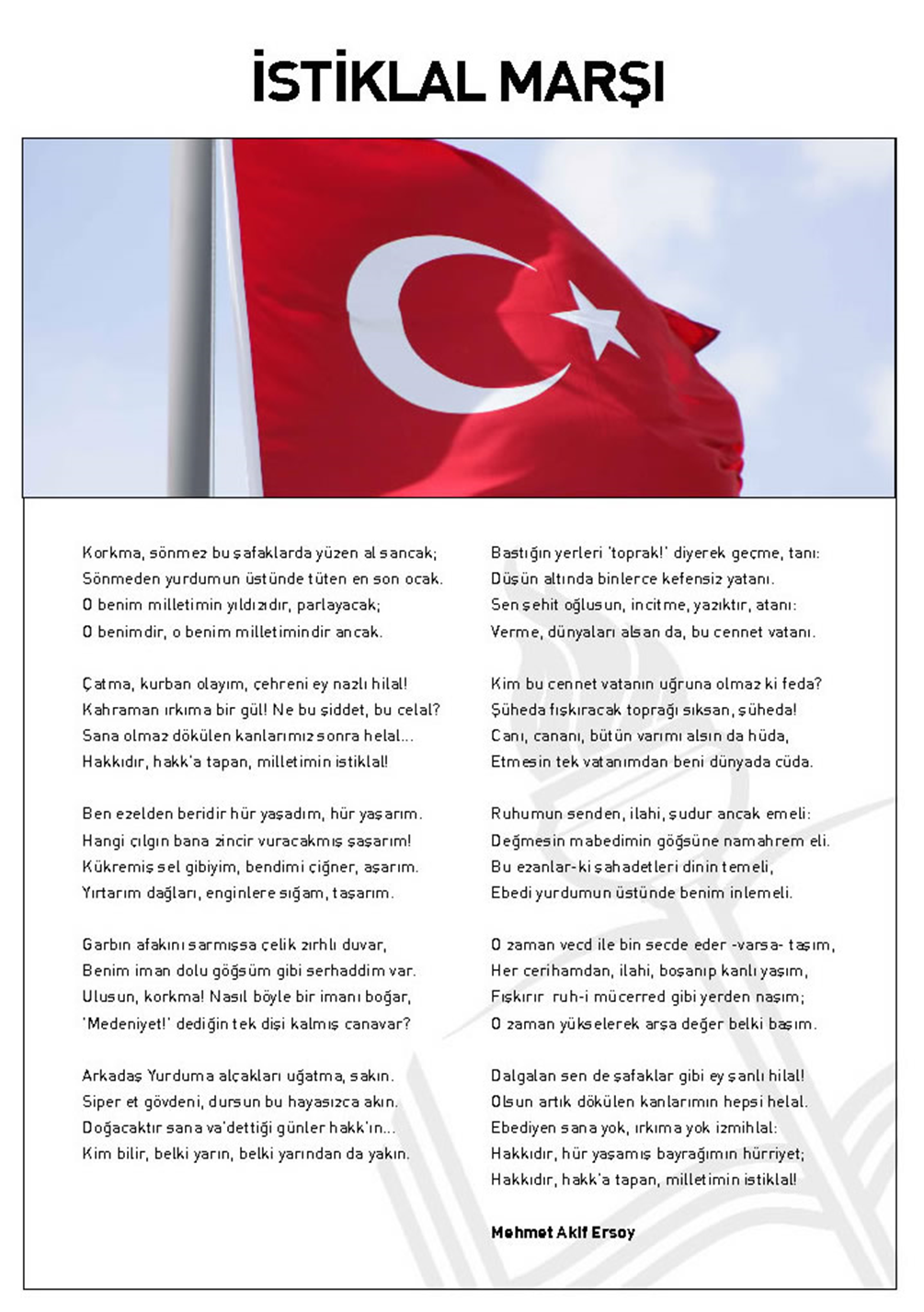 GENÇLİĞE HİTABEEy Türk Gençliği! Birinci vazifen, Türk istiklâlini, Türk Cumhuriyeti'ni, ilelebet muhafaza ve müdafaa etmektir.Mevcudiyetinin ve istikbalinin yegâne temeli budur. Bu temel, senin en kıymetli hazinendir. İstikbalde dahi, seni bu hazineden mahrum etmek isteyecek dahilî ve harici bedhahların olacaktır. Bir gün, istiklâl ve Cumhuriyet'i müdafaa mecburiyetine düşersen, vazifeye atılmak için, içinde bulunacağın vaziyetin imkân ve şerâitini düşünmeyeceksin! Bu imkân ve şerâit, çok namüsait bir mahiyette tezahür edebilir. İstiklâl ve Cumhuriyetine kastedecek düşmanlar, bütün dünyada emsali görülmemiş bir galibiyetin mümessili olabilirler. Cebren ve hile ile aziz vatanın bütün kaleleri zapt edilmiş, bütün tersanelerine girilmiş, bütün orduları dağıtılmış ve memleketin her köşesi bilfiil işgal edilmiş olabilir. Bütün bu şerâitten daha elîm ve daha vahim olmak üzere, memleketin dahilinde, iktidara sahip olanlar gaflet ve dalâlet ve hattâ hıyanet içinde bulunabilirler. Hattâ bu iktidar sahipleri, şahsî menfaatlerini, müstevlîlerin siyasi emelleriyle tevhid edebilirler. Millet, fakr ü zaruret içinde harap ve bîtap düşmüş olabilir.Ey Türk istikbalinin Evlâdı! İşte, bu ahval ve şerâit içinde dahi vazifen, Türk istiklâl ve Cumhuriyetini kurtarmaktır! Muhtaç olduğun kudret, damarlarındaki asil kanda mevcuttur! Gazi Mustafa Kemâl ATATÜRK                                                                                                         20 Ekim 1927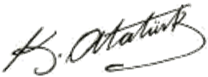 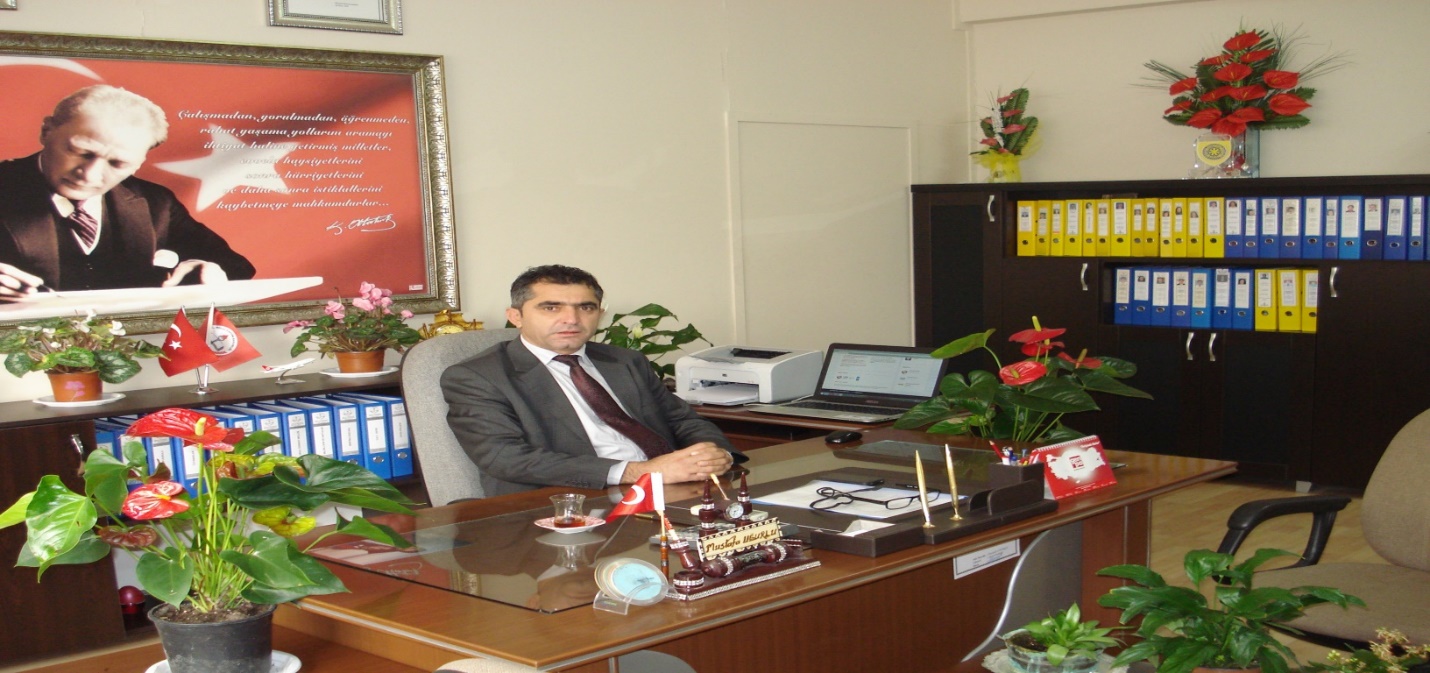 SUNUŞ    Mustafa Türkoğlu Ortaokulu “Aile kadar sıcak” şirin bir okuldur.1999 yılında yapımı tamamlanıp aynı yıl eğitim ve öğretim çalışmalarına başlamıştır.      Kurulduğu günden itibaren okulumuz, sürekli büyüme ve gelişme  göstererek , devlet okulları içerisinde  çok önemli bir yere gelmiştir.. Okulumuzda, yoğun ve hızlı değişimlerin yaşandığı dönemlerin olmasıyla birlikte, okul imkanlarının, veli, öğrenci ve öğretmen kalitesinin çok yüksek olması ,başarının  sürekli artırmasına neden olmuştur.. Bundan dolayı,     Mustafa Türkoğlu Ortaokulu bu başarının haklı bir gururunu yaşamaktadır.         Bununla birlikte okul camiası, okulumuzun büyüme ve gelişmesinin devam etmesi gerektiği inancını taşımaktadır. Okulumuz yeni bir okul olmasına rağmen, okul kimliği ve okul kültürünü oluşturmuştur. Bu duruma gelinmesinde, 1999 yılından beri yapılan sosyal ve kültürel faaliyetlerin ve çeşitli alanlarda alınan başarıların önemli bir katkısı olduğu kadar o günden bu güne değin bu okulda hizmet veren benden önceki okul müdürü, öğretmen, memur, hizmetli, veli ve belki de en önemlisi yönetici arkadaşlarımın çok büyük katkıları vardır. Onları burada şükran ve minnetle anıyoruz.         Her ne kadar okulumuz yeni bir okul olsa da, gençliğini ve canlılığını devam ettirmelidir. Canlı kalmanın yolu, her gün kendini yenilemekten geçeceğini bilmektedir. Bugün atacağımız adımların gelecekteki okulun sahip olacağı başarılarını ya da başarısızlıklarını oluşturacağını çok iyi bilmekteyiz. Şimdiden ortaya koyacağımız vizyon, misyon, değer ve ilkelerimiz ve de stratejik amaçlarımız, gelecekteki Mustafa Türkoğlu Ortaokulu’nun yüzünü ak edecektir.Alışılagelmiş düşüncelerin ötesinde geleceğin eğitim dünyasında etkili olacağına inandığımız öğrencilerin ferdi kabiliyetlerine bağlı olarak geliştirilen eğitim anlayışının ön plana çıkacağı gerçeğidir. Bu noktada bireylerin potansiyellerinin dengeli gelişimi ve özellikle çocuk yaşta başlayan karakter eğitimi hayati öneme sahiptir. İnsanların farklı kişiliklere ve mizaçlara sahip olduğu gerçeğinden hareketle bireylere özgü olarak karakter eğitimi ve potansiyel gelişimi uygulanmalıdır.Yetkin insana ulaşabilmek için kişinin potansiyellerini en üst seviyede kullanması, kişinin saplantı ve tutkularından kurtulması, zihinsel-duygusal ve fiziksel merkezlerini sağlıklı bir şekilde işlemesi gerektiğine inanıyoruz. Bu nedenle stratejik planlamamızı ve okulumuzun gelecekteki yerini ve hayalimizi bu düşünceler üzerine örgülemiş bulunmaktayız.Bu çalışmalarımızı; Mart ayından itibaren değişik zaman aralıklarında birden çok yapmış olduğumuz toplantılarla gerçekleştirdik. Arkadaşlarımızın hiç birisi bir stratejist değildi ama ortaya çıkan ürün, bir strateji uzmanının ortaya koyabileceği düzeyde oldu. Yoğun ve nitelikli çalışmalar sırasında hem okul hem de birbirlerimiz hakkında birçok şey öğrenme fırsatını elde ettik. Kendilerinden, kişisel zamanlarından fedakârlık ederek görevlerini tamamlama kararlılığını göstermelerinden dolayı, çalışma ekibindeki arkadaşlarıma çok teşekkür ederim.Hazırlanan bu çalışmanın okuluma ve tüm eğitim camiasına fayda sağlamasını temenni eder, saygılar sunarım.                                                                                                          Mustafa UĞURLU                                                                                                  Mustafa Türkoğlu Ortaokulu                                                                                                                    MüdürüİÇİNDEKİLERTABLOLARTablo 1: Stratejik Planlama Sürecinde Roller ve Sorumluluklar	5Tablo 2: Mevzuat Analizi	15Tablo 3: Üst Politika Belgeleri Analizi	16Tablo 4: Faaliyet Alanı - Ürün/Hizmet Listesi	16Tablo 5: Paydaşların Önceliklendirilmesi	18Tablo 6: Paydaş-Ürün/Hizmet Matrisi	18Tablo 7: Paydaş Etki/Önem Matrisi	19Tablo 8: Tahmini Kaynaklar	25Tablo 9: PESTLE Matrisi	26Tablo 10: GZFT Listesi	28Tablo 11: GZFT Stratejileri	28Tablo 12: Tespitler ve İhtiyaçlar	29Tablo 13: Durum Analizi ile Amaç ve Hedeflerin İlişkisi Örneği	42Tablo 14: Hedeflerden Sorumlu ve İşbirliği Yapılacak Birimler	43Tablo 15: Hedef Kartı Şablonu	44Tablo 16: Performans Göstergesi Örneği	47Tablo 17: Strateji - GZFT Matrisi	48Tablo 18: Hedefe İlişkin Risk ve Kontrol Faaliyetleri	49Tablo 19: Tahmini Maliyetler	50Tablo 20: Hedeflerden Sorumlu Taşra Teşkilatları	52Tablo 21: Eylem Planı Şablonu	53Tablo 22: Raporların Özellikleri	56Tablo 23: Stratejik Plan İzleme Tablosu	57Tablo 24: Stratejik Plan Değerlendirme Tablosu	58Tablo 25: Değerlendirme Kriterleri ve Soruları	59Tablo 26: Hedef Kartı Güncellemesi	62Tablo 27: Stratejik Plan Şablonu	63ŞEKİLLERŞekil 1: Planlama ve Kamu Yararı İlişkisi	2Şekil 2: Stratejik Yönetim Süreci	4Şekil 3: Stratejik Plan Hazırlık Süreci	11Şekil 4: Durum Analizi Süreci	13Şekil 5: İnsan Kaynakları Yetkinlik Analizi Süreci	21Şekil 6: Geleceğe Bakışın Belirlenmesi Süreci	31Şekil 7: Vizyon ve Stratejik Plan İlişkisi	34Şekil 8: Misyon ve Vizyon Arasındaki İlişki	36Şekil 9: Strateji Geliştirme Süreci	38Şekil 10: İzleme ve Değerlendirme Süreci	55TANIMLAREylem Planı: İdarenin stratejik planının uygulanmasına yönelik faaliyetleri, bu faaliyetlerden sorumlu ve ilgili birimler ile bu faaliyetlerin başlangıç ve bitiş tarihlerini içeren plandır.Faaliyet: Belirli bir amaca ve hedefe yönelen, başlı başına bir bütünlük oluşturan, yönetilebilir ve maliyetlendirilebilir üretim veya hizmetlerdir.Harcama Birimi: Kamu idaresi bütçesinde ödenek tahsis edilen ve harcama yetkisi bulunan birimdir.Hazırlık Programı: Stratejik plan hazırlık sürecinin aşamalarını, bu aşamalarda gerçekleştirilecek faaliyetleri, bu aşama ve faaliyetlerin tamamlanacağı tarihleri gösteren zaman çizelgesini, bu faaliyetlerden sorumlu birim ve kişiler ile stratejik planlama ekibi üyelerinin isimlerini içeren ve stratejik planlama ekibi tarafından oluşturulan programdır.Hedef Kartı: Amaç ve hedef ifadeleri ile performans göstergelerini, gösterge değerlerini, göstergelerin hedefe etkisini, sorumlu ve işbirliği yapılacak birimleri, riskleri, stratejileri, maliyetleri, tespitler ve ihtiyaçları içeren karttır.Kalkınma Planı Kurumsal Sorumluluklar Tablosu: Kamu idarelerinin kalkınma planında yer alan amaç, hedef ve politikalara ilişkin sorumluluklarını gösteren ve Kalkınma Bakanlığınca yayımlanan tablodur.Performans Göstergesi: Stratejik planda hedeflerin ölçülebilirliğini miktar ve zaman boyutuyla ifade eden araçlardır.Strateji Geliştirme Birimi: Strateji geliştirme başkanlıkları ve strateji geliştirme daire başkanlıkları ile strateji geliştirme ve malî hizmetlerin yerine getirildiği müdürlüklerdir.Strateji Geliştirme Kurulu: Üst yöneticinin başkanlığında üst yönetici yardımcıları, idarenin harcama yetkilileri ile ihtiyaç duyması halinde üst yöneticinin görevlendireceği diğer kişilerden oluşan kuruldur.Stratejik Plan Değerlendirme Raporu: İzleme tabloları ile değerlendirme sorularının cevaplarını içeren ve her yıl Şubat ayının sonuna kadar hazırlanan rapordur.Stratejik Plan Genelgesi: Stratejik plan hazırlık çalışmalarını başlatan, Strateji Geliştirme Kurulu üyelerinin isimlerini içeren ve bakanlıklar ile bakanlıklara bağlı, ilgili ve ilişkili kuruluşlarda Bakan, diğer kamu idareleri ve mahalli idarelerde üst yönetici tarafından yayımlanan genelgedir.Stratejik Plan Gerçekleşme Raporu: Stratejik plan dönemi sonunda hazırlanan stratejik plan değerlendirme raporudur.Stratejik Plan İzleme Raporu: Stratejik plandaki performans göstergelerine ilişkin Ocak- Haziran dönemi gerçekleşmelerinin izlenmesine imkân veren ve her yıl Temmuz ayının sonuna kadar hazırlanan rapordur.Üst Politika Belgeleri: Kalkınma planı, hükümet programı, orta vadeli program, orta vadeli mali plan ve yıllık program ile idareyi ilgilendiren ulusal, bölgesel ve sektörel strateji belgeleridir.Üst Yönetici: Bakanlıklarda müsteşarı, diğer kamu idarelerinde en üst yöneticiyi, il özel idarelerinde valiyi ve belediyelerde belediye başkanını ifade eder.GİRİŞPlanlama, belirlenen amaçlara ulaşmak için, gerekliaraçların ve yolların kararlaştırıldığı, neyin nasıl yapılacağının önceden saptanması olarak ifade edilir. Planlama, önceden belirlenmiş, amaçları gerçekleştirilmek için yapılması gereken işlerin saptanması ve izlenecek yollarlın seçilmesidir. Bu özeliği ile planlama, geleceğe bakma ve olası seçenekleri saptama sürecidir. Planlama sahip olunan, sınırlı kaynakların en rasyonel kullanımı sağlamaya yönelik bir süreçtir. Bu sürecin temelinde, amaçlı bilinçli ve sistemlibir eylem yatmaktadır. Planlama, toplumsal, etkinliklere yol gösteren ve toplumsal değişimi denetlemeye yönelik bir çabadır. Bu çaba da, topluma ilişkin istenmeyen sonuçların gerçekleşmesi engellemek istenirken, arzu edilen sonuçlara ulaşma desteklenmektedir.Stratejik Planlama veya geniş anlamıyla stratejik yönetim ise, kuruluşların mevcut durum, misyon ve temel ilkelerinden hareketle geleceğe dair bir vizyon oluşturmaları, bu vizyona uygun amaçlar ile bunlara ulaşmayı mümkün kılacak hedef ve stratejiler belirlemeleri; ayrıca ölçülebilir kriterler geliştirerek performanslarını izleme ve değerlendirmeleri süreci ifade eden katılımcı esnek bir yönetim yaklaşımıdır. STRATEJİK PLAN HAZIRLIK SÜRECİ	18 Eylül 2018 tarihli ve 2018/16 sayılı Genelgenin yayımlanmasının hemen ardından Müdürlüğümüz Strateji Geliştirme Kurulu ve Stratejik Plan Hazırlama Ekibi kurulmuştur. Okul stratejik planlarının hazırlanması çalışmalarını kapsayan “okul çalışma takvimi” oluşturulmuştur. Takvimdeki çalışmaların başlangıç bitiş tarihleri MEB 2019-2023 Stratejik Plan Hazırlama Programında belirtilen takvime uygun olarak belirlenmiştir. Okul Müdürümüz, kurumumuzdaki müdür yardımcıları, öğretmenlerimizi bilgilendirerek sürecin hassasiyeti konusunda değerlendirmelerde bulunmuştur. Müdürlüğümüz bünyesinde üç aşamadan oluşan bilgilendirme çalışması yapılmıştır. Stratejik Plan Hazırlama Ekibinde, konu ile ilgili deneyimli kişiler tüm birim yöneticilerine bilgilendirme yapmıştır. Okul Müdürümüz tarafından tüm birimlere faaliyet alanlarına uygun olarak görev paylaşımı yapılmıştır. Eğitimler, Stratejik Plan Okul Koordinatörü tarafından gerçekleştirilmiştir. Strateji Geliştirme Kurulu	Müdürlüğümüzün 2019-2023 Stratejik Planı hazırlık çalışmaları kapsamında MEB Stratejik Plan Hazırlama Programına uygun olarak Okul Müdürü başkanlığında, Müdür Yardımcıları, Öğretmenlerimizin katılımıyla Strateji Geliştirme Kurulu oluşturulmuştur.Stratejik Planlama Ekibi	Müdürlüğümüzün 2019-2023 Stratejik Planı hazırlık çalışmaları kapsamında Okul Müdürü başkanlığında, bir Müdür Yardımcısı ve üç öğretmenin katılımıyla Stratejik Plan Hazırlama Ekibi oluşturulmuştur. Şekil 1. Çine Mustafa Türkoğlu Ortaokulu Müdürlüğü 2019-2023 Stratejik Plan Hazırlama ModeliDURUM ANALİZİKurumsal TarihçeMustafa Türkoğlu Ortaokulu Tarihçesi:Mustafa TÜRKOĞLU Ortaokulu 1999 yılında devlet vatandaş işbirliğiyle yapılmış 4 katlı betonarme binadır. Hayırsever vatandaş Osman TÜRKOĞLU tarafından yapılan binanın arsasını Belediye Başkanlığımız bağışlamıştır.  Okulumuz idare binalarıyla birlikte 26 dersliktir.Uygulanmakta Olan Stratejik Planın DeğerlendirilmesiÇine Mustafa Türkoğlu Ortaokulu Müdürlüğünün 2019-2023 Stratejik Planı; “Eğitim Öğretime Erişimin Artırılması, Eğitim Öğretimde Kalitenin Artırılması ve Kurumsal Kapasitenin Geliştirilmesi” temalarını içermektedir. Her temada 1 amaç belirlenmiştir. 1. amaçta 2 hedef, 2. amaçta 2 hedef ve 3. amaçta 1 hedef olmak üzere toplam 3 amaç ve 7 hedef belirlenmiştir. . 2019, 2020, 2021, 2022, 2023 mali yılları için hazırladığımız ve kurumumuzun resmi internet sitesinde kamuoyuna sunduğumuz performans programları ve faaliyet raporlarında bu durum açıkça gösterilmiştir. Plan döneminin tamamlanmasına 1 yıl kala Cumhurbaşkanlığı Hükümet Sistemine geçilmesinden dolayı 2018/16 sayılı Genelge uyarında stratejik planın yenilenmesi zaruriyeti doğduğundan 2019 Mali Yılı Performans Programı hazırlanamamış, 2019 yılına ait performans göstergelerinin gerçekleşme durumları tespit edilememiştir. Plandaki hedefler, paydaşlarla yapılan görüşmelerden ortaya çıkan sonuçlara göre belirlenmiştir. 2019-2023 Stratejik Planımızdaki hedefler önceki plan dönemine benzer olarak paydaşlarımızın beklentileri, kurumumuzun faaliyet alanları, ihtiyaçlar ve gelişim alanları ile MEB politikaları birlikte analiz edilerek belirlenmiştir. Bu analiz sonucunda belirlediğimiz hedeflerle, önceki plan dönemindeki hedefler benzerlik göstermektedir. Ve fakat gerek paydaşlarımızın beklentilerinin üst düzeyde olması, gerek beklentilerin çeşitliliği ve sayısı, gerekse içinde bulunduğumuz dönemin hassasiyetine binaen Müdürlüğümüz 2019-2023 döneminde vizyonunu geniş bir bakış açısıyla belirlemiştir. Bu nedenle her ne kadar benzer nitelikte hedefler belirlenmiş olsa da çeşitlilik ve sayı itibariyle 2019-2023 Stratejik Plan dönemi hedefleri, önceki plan dönemi hedeflerinden farklılık arz etmektedir. Mevzuat AnaliziTablo 2: Mevzuat AnaliziÜst Politika Belgeleri AnaliziTablo 3: Üst Politika Belgeleri AnaliziFaaliyet Alanları ile Ürün ve Hizmetlerin BelirlenmesiTablo 4: Faaliyet Alanı - Ürün/Hizmet ListesiMustafa Türkoğlu Ortaokulu Müdürlüğünün faaliyet alanları ve sunmuş olduğu hizmetler aşağıdaki başlıklarda toplanmıştırPaydaş AnaliziKurumumuzun faaliyet alanları dikkate alınarak, kurumumuzun faaliyetlerinden yararlanan, faaliyetlerden doğrudan/dolaylı ve olumlu/olumsuz etkilenen veya kurumumuzun faaliyetlerini etkileyen paydaşların (kişi, grup veya kurumlara) tespiti için bir dizi toplantı düzenlenmiştir. Bu toplantılarda Stratejik Plan Hazırlama Ekibi “beyin fırtınası, tartışma, örnek” olay yöntemlerini kullanarak öncelikle paydaşlar, ardından bu paydaşların türü (iç paydaş/dış paydaş) belirlemiştir.Paydaşların TespitiPaydaşların ÖnceliklendirilmesiStratejik Plan Hazırlama Ekibi, paydaşların ve paydaş türlerinin belirlenmesinin ardından paydaşların önem derecesi, etki derecesi ve önceliğini tespit etmiştir. Paydaşların önceliklendirilmesi, etki ve önemlerinin tespit edilmesinde Kamu İdareleri İçin Stratejik Plan Hazırlama Kılavuzunda (26 Şubat 2018) belirtilen Paydaş Etki/Önem Matrisi tablosundan (Tablo 7) yararlanılmıştır.Tablo 5: Paydaşların ÖnceliklendirilmesiPaydaşların DeğerlendirilmesiPaydaş Analizi kapsamında Stratejik Plan Hazırlama Ekibi; Okulumuzun sunduğu ürün/hizmetlerinin hangi paydaşlarla ilgili olduğu, paydaşların ürün/hizmetlere ne şekilde etki ettiği ve paydaş beklentilerinin neler olduğu gibi durumları değerlendirerek Paydaş Ürün/Hizmet Matrisi hazırlamıştır. Tablo 6: Paydaş - Ürün/Hizmet MatrisiPaydaş Görüşlerinin Alınması ve DeğerlendirilmesiStratejik Planlama ekibi öncelikle iç ve dış paydaşlardan görüş ve önerilerin nasıl alınmasına karar vermiş ve paydaş görüşü alma yöntemlerinden anket, mülakat ve gözlem yöntemleri belirgin olarak kullanılmıştır. Ekipte görev dağılımı yapılarak hangi paydaşla kimin nasıl ve hangi sıklıkta görüş alma zamanı belirlenmiş, paydaş görüş ve önerilerin alınmasında sistematiklik sağlanmıştır.Gerek iç gerekse dış paydaşlarımızın görüş ve önerileri sonucunda ortaya çıkan hususlar, stratejik amaçların ve hedeflerin belirlenmesi ile öncelikli stratejik alanların tespitinde büyük ölçüde belirleyici olmuştur.Kuruluş İçi Analizİnsan Kaynakları Yetkinlik AnaliziTablo 8 Teşkilat Şeması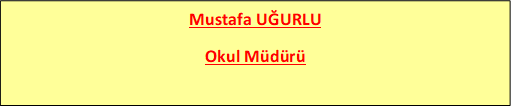 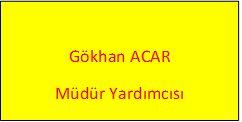 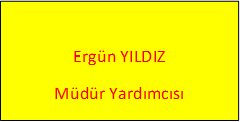 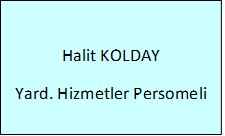 Tablo 9 Okul Yönetici SayılarıTablo 10 Öğretmen, Öğrenci, Derslik SayılarıTablo 11 Branş Bazında Öğretmen Norm, Mevcut, İhtiyaç SayılarıKurum Kültürü AnaliziOkulumuzda kurum kültürünün oluşturulması için iş ve işlemlerde birim içi ve birimler arası koordinasyon sağlanmaktadır. Yüz yüze görüşmelerle veya toplantılarla yapılacak iş ve işlemlerin salahiyeti için fikir telakkisinde bulunulmaktadır. Birimlerde görevlendirilen personel, katıldığı hizmetiçi eğitimlere, ilgi ve yeteneklerine göre belirlenmektedir. Okulumuzda görevli müdür yardımcıları, okulumuz öğretmenleri ve yardımcı hizmetler personelleri arasında hiyerarşik bir sistem olmakla birlikte gerek yöneticiler gerekse personel arasında yatay iletişim mevcuttur. Her çalışanın fikirlerini rahatlıkla ifade edebileceği şekilde koordinasyon mekanizması oluşturulmuştur. Yönetici ve personelimizin mesleki yetkinliklerinin geliştirilmesi için hizmetiçi eğitim faaliyetlerine katılımları teşvik edilmektedir. Stratejik Yönetim Sürecinde karar alma mekanizması işletilirken iç ve dış paydaşların görüşleri dikkate alınmaktadır. Okulumuz çalışmalarına etki düzeyleri ve önemleri değerlendirilerek beklenti ve öneriler, karar alma mekanizmasına dâhil edilmektedir. Çalışmalar kurgulanırken dönemsel, çevresel, sosyolojik ve benzeri değişkenler dikkate alınmakta, sorunların çözümü ve ihtiyaçların giderilmesi amacıyla yapılan çalışmalarda bu değişkenler değerlendirilmektedir. Stratejik plan hazırlanması çalışmaları kapsamında yapılan tüm faaliyetler Okul Müdürümüzün bilgileri ve tensipleri dâhilinde yürütülmektedir. Sürecin her aşamasında bilgi almakta, öneri ve beklentilerini sürece dâhil etmektedir. Okul Müdürümüzün süreç hakkında gösterdiği duyarlılık, tüm yönetici ve personele yansımaktadır. Önceki dönemlere nazaran kurumumuz genelinde Stratejik Planlama çalışmalarında azami seviyede gayret ve duyarlılık göze çarpmaktadır. Ancak stratejik planlama ve izleme-değerlendirme çalışmaları başta olmak üzere “Stratejik Yönetim Süreci” ile ilgili iş ve işlemleri koordine edecek nitelikte personelin yeterli sayıda bulunmaması, bu konudaki ihtiyacın giderilmesi zorunluluğunu ortaya koymaktadır.Fiziki Kaynak AnaliziTablo 12 Müdürlüğümüzün fiziki kaynakları arasında yer alan bina sayısıTeknoloji ve Bilişim Altyapısı AnaliziOkulumuzda Fatih Projesi kapsamında;FAZ II kapsamında okulumuza toplam 32 “Etkileşimli Tahta” kurulumu gerçekleştirilmiş ve alt yapı çalışmaları tamamlanmıştır.Öğretmen ve öğrencilerimize henüz tablet bilgisayar dağıtımı yapılmamıştır.FAZ II kapsamında okulumuza fotokopi makinası dağıtımı ve kurulumu gerçekleştirilmiştir.Fatih Projesi Kapsamında öğretmenlerin hizmetiçi eğitimleri için İlçe Milli Eğitim Müdürlüğü tarafından açılan kurslara tüm öğretmenlerimiz katılmıştır.Okulumuzda elektronik ortamda belge aktarım işlemleri DYS (Doküman Yönetim Sistemi)  ile gerçekleştirilmektedir. Ayrıca Müdürlüğümüz ve diğer kurumlar arasında DYS aracılığıyla yazışmalar yapılmaktadır. Bakanlığımızın kurmuş olduğu MEBBİS vâsıtasıyla, kurumsal ve bireysel iş ve işlemlerin büyük bölümü, ayrıca personel ve öğrenci işlemlerini içeren modüller tek bir yapıda kurgulanmış, okulumuzun tüm birimlerinin kullanımına sunulmuştur. Okulumuzda MEBBİS üzerinden “Yatırım İşlemleri, MEİS, e-Alacak, e-Burs, Evrak, TEFBİS, Kitap Seçim, e-Soruşturma Modülü,  Sınav,  Sosyal Tesis, e-Mezun, İKS, MTSK, Özel Öğretim Kurumları, Engelli Birey, RAM, TKB, Öğretmenevleri, Performans Yönetim Sistemi, Yönetici, Mal, Hizmet ve Yapım Harcamaları, Özlük, Halk Eğitim, e-Okul, Veli Bilgilendirme Sistemi” ve benzeri başlıklarında çalışmalar yürütülmektedir. Bakanlığımızın Veri Toplama Sistemi aktif olarak kullanılmaktadır. Ayrıca “CİMER, MEBİM, e-Muhtar,” gibi servisler aracılığıyla birey ve kurumlara talep, görüş, öneri, şikâyet ve ihbar başlıklarıyla hızlı ve etkin bir biçimde hizmet sağlanmaktadır.Bununla beraber yerel düzeyde istatistiki verilerin elde edilmesi ve değerlendirilmesi amacıyla hazırlanmış olan e-istatistik sisteminin etkin kullanımı konusunda yasal bir dayanak bulunmaması, yerel düzeyde teknolojik altyapının zayıf yönünü oluşturmaktadır.Mali Kaynak AnaliziTablo 13: Tahmini Kaynaklar (TL)Müdürlüğümüzün 2019-2023 döneminde kaynakları, uygulanmakta olan tasarruf tedbirleri de dikkati alınarak tahmin edilmiş ve tabloda sunulmuştur.GZFT AnaliziTablo 14: GZFT ListesiTespitler ve İhtiyaçların BelirlenmesiTablo 15: Tespitler ve İhtiyaçlarGELECEĞE BAKIŞMisyon, Vizyon ve Temel DeğerlerTemalar, Stratejik AmaçlarTablo 16 Temalar, Stratejik Amaçlar, HedeflerStratejik Hedefler, Performans Göstergeleri, StratejilerMaliyetlendirmeTahmini Kaynaklar Analizinden yararlanılarak kurumumuzun 5 yıllık hedeflerine ulaşılabilmesi için planlanan faaliyetlerin Tahmini Maliyet Analizi yapılmıştır. Tablo 17: Tahmini Maliyetler (TL)İzleme ve Değerlendirmeİzleme, stratejik planda ortaya konulan hedeflere ilişkin gerçekleştirmelerin sistematik olarak takip edilmesi ve raporlanmasıdır. Değerlendirme ise, belirlenen stratejik amaç ve hedeflere ulaşmak için izlenen yolun, performans hedeflerine ulaşmak üzere kullanılan yöntemler ile yürütülen faaliyet ve projelerin ve bunların sonucunda elde edilen çıktı ve sonuçların değerlendirilmesidir.Okulumuz Stratejik planında yer alan amaç ve hedeflerin gerçekleştirilmesine yönelik proje ve faaliyetlerin uygulanabilmesi için amaç, hedef ve faaliyetler bazında sorumluların kimler/hangi birimler olduğu belirlenmesi amacıyla stratejik hedef birim ilişkilendirilmesi yapılmıştır.Tablo 18: İzleme ve Değerlendirme Süreci    Ali YAVUZ                                Canan GÖNENLİ		      Duygu ÖNCÜTürkçe Öğretmeni                       Türkçe Öğretmeni                     İngilizce ÖğretmeniErgün YILDIZ                                                                                     Mustafa UĞURLU Başkan Yard.                                                                                         Okul MüdürüEVZUATEVZUATSIRA NOMEVZUATIN ADI1ATAMAMEB Norm Kadro YönetmeliğiMEB Öğretmenlerinin Atama ve Yer Değiştirme YönetmeliğiMEB Eğitim Kurumları Yöneticilerinin Atama YönetmeliğiMEB Aday Personelin Yetiştirilmesine İlişkin Yönetmelik2ÖDÜL, TERFİ ve DİSİPLİN657 Sayılı Devlet Memurları Kanunu1702 İlk ve Orta Tedrisat Muallimlerinin Terfi ve Tecziyeleri Hak. KanunMilli Eğitim Bakanağı Disiplin Amirleri YönetmeliğiMEB Personeline Başarı ve Üstün Başarı Belgesi Verilmesine İlişkin YönergeMEB Personelinin Aylıkla Ödüllendirilmesine İlişkin Yönerge3OKUL YÖNETİMİ1739 Sayılı Milli Eğitim Temel KanunuMilli Eğitim Bakanlığı İlköğretim ve Ortaöğretim Kurumları Sosyal Kulüpler YönetmeliğiMilli Eğitim Bakanlığı Okulöncesi ve Temel Eğitim Kurumları YönetmeliğiOkul-Aile Birliği YönetmeliğiMEB Eğitim Bölgeleri ve Eğitim Kurulları YönergesiMEB Yönetici ve Öğretmenlerinin Ders ve Ek Ders Saatlerine İlişkin YönetmelikTaşınır Mal Yönetmeliği4EĞİTİM ve ÖĞRETİMMilli Eğitim Bakanlığı Okulöncesi ve Temel Eğitim Kurumları YönetmeliğiMEB Eğitim Öğretim Çalışmalarının Planlı Yürütülmesine İlişkin YönergeMEB Öğrencileri Yetiştirme Kursları YönergesiMilli Eğitim Bakanlığı Ders Kitapları ve Eğitim Araçları YönetmeliğiÖğrencilerin Ders Dışı Eğitim ve Öğretim Faaliyetleri Hakkında YönetmelikMilli Eğitim Bakanlığı İlköğretim ve Ortaöğretim Kurumları Sosyal Kulüpler Yönetmeliğiİlköğretim Ve Ortaöğretimde Parasız Yatılı Veya Burslu Öğrenci Okutma Ve Bunlara Yapılacak Yardıma İlişkin Kanunİlköğretim ve Ortaöğretim Kurumlarında Parasız Yatılılık Burs Ve Sosyal Yardımlar YönetmeliğiMEB Bağlı Okul Pansiyonları Kanunu5MÜHÜR ve YAZIŞMAResmi Yazışmalarda Uygulanacak Usul ve Esaslar Hakkında YönetmelikMEB Evrak YönergesiMEB Arşiv Hizmetleri Yönetmeliği Resmi Mühür Yönetmeliği6REHBERLİK ve SOSYAL ETKİNLİKLERRehberlik ve Psikolojik Danışma Hizmetleri YönetmeliğiMEB İlköğretim ve Ortaöğretim Sosyal Etkinlikler YönetmeliğiMEB Bayrak Törenleri YönergesiOkul Spor Kulüpleri YönetmeliğiMEB Okul Kütüphaneleri Standart YönetmeliğiMEB Okul Kütüphaneleri Yönetmeliği7ÖĞRENCİ İŞLERİRehberlik ve Psikolojik Danışma Hizmetleri YönetmeliğiMEB Özel Eğitim Hizmetleri YönetmeliğiMEB Demokrasi Eğitimi ve Okul Meclisleri YönergesiOkul Servis Araçları Hizmet Yönetmeliği8PERSONEL İŞLERİDevlet Memurları Tedavi ve Cenaze Giderleri YönetmeliğiMEB Personeli İzin YönergesiKamu Kurum ve Kuruluşlarında Çalışan Personelin Kılık Kıyafet YönetmeliğiMemurların Hastalık Raporlarını Verecek Hekim ve Sağlık Kurulları Hakkında YönetmelikÜst Politika Belgesiİlgili Bölüm/ReferansVerilen Görev/İhtiyaçlar5018 sayılı Kamu Mali Yönetimi ve Kontrol Kanunu9. Madde,41. MaddeKurum Faaliyetlerinde bütçenin etkin ve verimli kullanımıStratejik Plan HazırlamaPerformans Programı HazırlamaFaaliyet Raporu Hazırlama30344 sayılı Kamu İdarelerinde Stratejik Plan Hazırlamaya İlişkin Usul ve Esaslar Hakkında Yönetmelik (26 Şubat 2018)Tümü5 yıllık hedefleri içeren Stratejik Plan hazırlanmasıKamu İdareleri İçin Stratejik Plan Hazırlama Kılavuzu (26 Şubat 2018)Tümü5 yıllık hedefleri içeren Stratejik Plan hazırlanması2018/16 sayılı Genelge, 2019-2023 Stratejik Plan Hazırlık Çalışmaları (18 Eylül 2018)Tümü2019-2023 Stratejik Planının HazırlanmasıMEB 2019-2023 Stratejik Plan Hazırlık Programı (18 Eylül 2018)Tümü2019-2023 Stratejik Planı Hazırlama TakvimiMEB 2019-2023 Stratejik PlanıTümüMEB Politikaları Konusunda Taşra Teşkilatına RehberlikKamu İdarelerince Hazırlanacak Performans Programları Hakkında Yönetmelik Tümü5 yıllık kurumsal hedeflerin her bir mali yıl için ifade edilmesiKamu İdarelerince Hazırlanacak Faaliyet Raporu Hakkında Yönetmelik TümüHer bir mali yıl için belirlenen hedeflerin gerçekleşme durumlarının tespiti, raporlanmasıFaaliyet AlanıÜrün/HizmetlerÜrün/HizmetlerFAALİYET ALANI 1: EĞİTİMFAALİYET ALANI 1: EĞİTİMFAALİYET ALANI 1: EĞİTİM1.1. Rehberlik Hizmetleri1- Psikolojik Danışma
2- Sınıf İçi Rehberlik Hizmetleri3- Meslek Tanıtımı ve Yönlendirme1- Psikolojik Danışma
2- Sınıf İçi Rehberlik Hizmetleri3- Meslek Tanıtımı ve Yönlendirme1.2.Sosyal ve Kültürel Etkinlikler1- Halk Oyunları
2- Koro3- Satranç4- Kermes ve Şenlikler
5- Kültürel Geziler
6- Sosyal Kulüp ve Toplum Hizmeti Çalışmaları
1- Halk Oyunları
2- Koro3- Satranç4- Kermes ve Şenlikler
5- Kültürel Geziler
6- Sosyal Kulüp ve Toplum Hizmeti Çalışmaları
1.3. Spor Etkinlikleri1- Futbol2- Voleybol3- Badminton1- Futbol2- Voleybol3- BadmintonFAALİYET ALANI 2: ÖĞRETİMFAALİYET ALANI 2: ÖĞRETİMFAALİYET ALANI 2: ÖĞRETİM2.1.Öğretimin Planlanması1- Planlar2- Öğretmenler Kurulu
3- Zümre Toplantıları1- Planlar2- Öğretmenler Kurulu
3- Zümre Toplantıları2.2. Öğretimin Uygulanması1- Sınıf İçi Uygulamalar
2- Gezi ve İnceleme
3- Yetiştirme Kursları4- Ödevler, Proje
1- Sınıf İçi Uygulamalar
2- Gezi ve İnceleme
3- Yetiştirme Kursları4- Ödevler, Proje
2.3. ÖğretiminDeğerlendirilmesi1-Dönem İçi Değerlendirmeler
2-Ortak Sınavlar
1-Dönem İçi Değerlendirmeler
2-Ortak Sınavlar
FAALİYET ALANI 3: YÖNETİM İŞLERİFAALİYET ALANI 3: YÖNETİM İŞLERİFAALİYET ALANI 3: YÖNETİM İŞLERİ3.1. Öğrenci İşleri Hizmeti3.1. Öğrenci İşleri Hizmeti1- Kayıt Nakil İşleri2- Devam Devamsızlık3- Sınıf Geçme3.2 Öğretmen İşleri Hizmeti3.2 Öğretmen İşleri Hizmeti1- Derece Terfi2- Hizmet İçi Eğitim3- Özlük Hakları4- Sendikal Hizmetler3.3 Mali Hizmetler3.3 Mali Hizmetler1- Okul Aile Birliği İşleri2- Bütçe İşlemleri3- Bakım Onarım İşlemleri4- Burs İşlemleri5- Taşınır Mal İşlemleriFAALİYET ALANI 4: DESTEK İŞLEMLERİFAALİYET ALANI 4: DESTEK İŞLEMLERİFAALİYET ALANI 4: DESTEK İŞLEMLERİ4.1 Sağlık Hizmetleri4.1 Sağlık Hizmetleri1- İlkyardım Semineri2- Göz Tarama Testi3- Ergenlik Dönemi Bilgilendirme Semineri (Veli-Öğrenci)4.2 Kurslar4.2 Kurslar1- Destekleme Ve Yetiştirme Kursları4.3 Velilerle İlgili Hizmetler4.3 Velilerle İlgili Hizmetler1- Veli Toplantıları2- Veli İletişim Hizmetleri3- Okul Aile Birliği FaaliyetleriPaydaş Adıİç PaydaşDış PaydaşÇine KaymakamlığıXİlçe Milli Eğitim MüdürlüğüXOkulumuz ÖğretmenleriXOkulumuz YöneticileriXOkulumuz ÖğrencileriXOkulumuz Öğrenci VelileriXÇine İlçe Sağlık MüdürlüğüXÇine İlçe Emniyet MüdürlüğüXÇine Kuvay-i Milliye Müzesi MüdürlüğüXİlçemiz OkullarıXÇine Meslek Yüksek OkuluXÇine Gençlik Hizmetleri ve Spor İlçe MüdürlüğüXİlçe MEM PersoneliXPaydaş Adıİç PaydaşDış PaydaşÖnem DerecesiEtki DerecesiÖnceliğiÇine Kaymakamlığı√555İlçe Milli Eğitim Müdürlüğü√555Okulumuz Öğretmenleri√555Okulumuz Yöneticileri√555Okulumuz Öğrencileri√555Okulumuz Öğrenci Velileri√444Çine İlçe Sağlık Müdürlüğü√222Çine İlçe Emniyet Müdürlüğü√222Çine Kuvay-i Milliye Müzesi Müdürlüğü√333İlçemiz Okulları√555Çine Meslek Yüksek Okulu√222Çine Gençlik Hizmetleri ve Spor İlçe Müdürlüğü√333İlçe MEM Personeli√555Önem Derecesi: 1, 2, 3 gözet; 4,5 birlikte çalışÖnem Derecesi: 1, 2, 3 gözet; 4,5 birlikte çalışÖnem Derecesi: 1, 2, 3 gözet; 4,5 birlikte çalışÖnem Derecesi: 1, 2, 3 gözet; 4,5 birlikte çalışÖnem Derecesi: 1, 2, 3 gözet; 4,5 birlikte çalışÖnem Derecesi: 1, 2, 3 gözet; 4,5 birlikte çalışEtki Derecesi: 1, 2, 3 İzle; 4, 5 bilgilendirEtki Derecesi: 1, 2, 3 İzle; 4, 5 bilgilendirEtki Derecesi: 1, 2, 3 İzle; 4, 5 bilgilendirEtki Derecesi: 1, 2, 3 İzle; 4, 5 bilgilendirEtki Derecesi: 1, 2, 3 İzle; 4, 5 bilgilendirEtki Derecesi: 1, 2, 3 İzle; 4, 5 bilgilendirÖnceliği:  5=Tam; 4=Çok; 3=Orta; 2=Az; 1=HiçÖnceliği:  5=Tam; 4=Çok; 3=Orta; 2=Az; 1=HiçÖnceliği:  5=Tam; 4=Çok; 3=Orta; 2=Az; 1=HiçÖnceliği:  5=Tam; 4=Çok; 3=Orta; 2=Az; 1=HiçÖnceliği:  5=Tam; 4=Çok; 3=Orta; 2=Az; 1=HiçÖnceliği:  5=Tam; 4=Çok; 3=Orta; 2=Az; 1=HiçÜrün/Hizmet NumarasıÇine kaymakamlığıİlçe Milli Eğitim MüdürlüğüÖğretmenlerYöneticilerÖğrencilerÖğrenci Velileriİlçe Sağlık Müd.İlçe Emniyet Müd.Kuva-İ Milliye Müz. Müd. İlemiz OkullarıÇine MYOÇine G. Hiz. Spor İlçe Müd. İlçe MEM Personeli1-Eğitim Faaliyetleri1.1√√√√√1-Eğitim Faaliyetleri1.2√√√√√√√1-Eğitim Faaliyetleri1.3√√√√√√√2-Öğretim Faaliyetleri2.1√√√√2-Öğretim Faaliyetleri2.2√√√√√2-Öğretim Faaliyetleri2.3√√√√3-Yönetim İşleri3.1√√√√√√√3-Yönetim İşleri3.2√√√√√3-Yönetim İşleri3.3√√√√√4-Destek İşlemleri4.1√√√√√√√4-Destek İşlemleri4.2√√√√√√√√4-Destek İşlemleri4.3√√√√√√YÖNETİCİ SAYILARIYÖNETİCİ SAYILARIYÖNETİCİ SAYILARIYÖNETİCİ SAYILARIMüdürMüdür BaşyardımcısıMüdür YardımcısıNorm 102Mevcut 102Anaokulu Ortaokul ve Liselerde 100 ila 500 öğrencisi bulunan kurumlarda 1 Müdür Yardımcısıİlkokullarda 100 ila 600 öğrencisi bulunan kurumlarda 1 Müdür Yardımcısı Anaokulu Ortaokul ve Liselerde 100 ila 500 öğrencisi bulunan kurumlarda 1 Müdür Yardımcısıİlkokullarda 100 ila 600 öğrencisi bulunan kurumlarda 1 Müdür Yardımcısı Anaokulu Ortaokul ve Liselerde 100 ila 500 öğrencisi bulunan kurumlarda 1 Müdür Yardımcısıİlkokullarda 100 ila 600 öğrencisi bulunan kurumlarda 1 Müdür Yardımcısı Anaokulu Ortaokul ve Liselerde 100 ila 500 öğrencisi bulunan kurumlarda 1 Müdür Yardımcısıİlkokullarda 100 ila 600 öğrencisi bulunan kurumlarda 1 Müdür Yardımcısı SIRAÖĞRENCİ-ÖĞRETMEN-DERSLİK BİLGİLERİSAYI1Öğrenci Sayısı6252Öğretmen Sayısı353Derslik Sayısı254Derslik Başına Düşen Öğrenci Sayısı255Öğretmen Başına Düşen Öğrenci Sayısı17,8Sıra BranşNormMevcutİhtiyaç1Beden Eğitimi	3302Bilişim Teknolojileri	1103Din Kült. ve Ahl.Bil.	3034Fen Bilimleri/Fen ve Teknoloji	5505Görsel Sanatlar	1106İlköğretim Matematik Öğr.	7707İngilizce5508Müzik1019Okul Öncesi Öğrt	11010Özel Eğitim	00011Rehberlik	21112Sosyal Bilgiler	33013Teknoloji ve Tasarım	22014Türkçe660Sıra Kullanım Alanı/TürüBina Sayısı (Tahsisli Binalar Dâhil)Kapasite Durumu (Yeterli/Yetersiz)1Hizmet Binası Ek Hizmet Binası1YETERLİ2Kütüphane1YETERLİ3İhata DuvarıVARYETERSİZ4Güvenlik Kamerası SistemiVARYETERSİZ5Öğretmenler Odası1Yetersiz6Rehberlik Servisi1Yeterli7Görsel Sanatlar Odası1Yeterli8Teknoloji ve Tasarım Atölyesi2Yeterli9Kantin1Yeterli10Yemekhane1Yeterli11Fen Bilgisi Laboratuvarı 1Yeterli12Arşiv1YeterliKAYNAKLARPlanın1. yılıPlanın2. yılıPlanın3. yılıPlanın4. yılıPlanın5. yılıToplam KaynakBütçe Dışı Fonlar (Okul Aile Birliği)15000TL17000TL19000TL21000TL23000TL95000TLDiğer (Ulusal ve Uluslararası Hibe Fonları vb.)000000TOPLAM15000TL17000TL19000TL21000TL23000TL95000TLİç Çevreİç ÇevreDış ÇevreDış ÇevreGüçlü yönlerZayıf yönlerFırsatlarTehditlerÖğrenci velilerinin eğitim faaliyetlerine önem veriyor olmasıOkul ve kurumlarda teknolojik altyapı çalışmalarının Bakanlığımızın belirlediği takvime uygun olarak yapılmasıTam gün eğitim olmasıOkulumuz faaliyetlerinin mevzuata uygun olarak yapılmasıBilgi edinme, halkla ilişkiler sürecinin mevzuatın belirlediği yasal sürede gerçekleşmesiİl, İlçe ve okul/kurum düzeyinde iletişim ve yazışmaların zamanında gerçekleşmesiOkulumuzun yönetici ihtiyacının bulunmamasıÖğrenci devam oranının yüksek olmasıOkulumuzun bağımsız bir binaya sahip olması Okulumuzun bulunduğu bölgede öğrencileri olumsuz etkileyecek faktörlerin çok fazla olmaması Okul yönetiminin öğrenci yararına alınan tüm kararlar ve  faaliyetleri desteklemesiOkul araç ve gereçlerin yeterli olmasıSınıf mevcut öğrenci sayılarının ideal   olmasıÖğrencilerin sosyal ve kültürel faaliyetlere katılmaya istekli olmasıOkulda ADSL bağlantısının var olması Eğitim teknolojilerinin eğitim ortamına yansıtılmasıOkul Kültürü ve Kimliğinin oluşmuş olmasıOkul  camiamızın bir “aile” olarak benimsenmesiOkulda Okul Gelişim Modeli sürecinin sağlıklı işlemesiOkul Aile Birliği’nin okuldaki her türlü çalışmaya katkısıOkulumuzun merkezde olması,Okulumuzda bilgisayar laboratuvarının var olması,Okulumuz genç ve dinamik öğretmen  kadrosuna sahip olmasıFatih projesi kapsamında okulumuzda akıllı tahtaların olmasıÖğrenci velilerinin eğitimciler yerine basın-yayın araçlarını otorite kabul etmeleriÖğrenci velilerinin eğitimde kalite” kavramını, merkezi sınav başarısı olarak algılamasıÖğrenci velilerinin eğitimcilere yönelik müdahale alanlarının fazla olması, eğitimcilerde mental yorgunluğa neden olmasıEğitim faaliyetleri Ar-Ge çalışmaları için kaynak bulma zorluğuYerel maddi destek bulmakta yaşanan güçlüklerBilimsel, teknolojik temalı çalışmalar için maddi kaynak temininde güçlük yaşanmasıOkul ve kurumlarda veli görüşme randevu sisteminin bulunmaması nedeniyle eğitim faaliyetlerinin aksamasıOkul-Aile Birliklerinin etkin işletilememesi, iş ve işlemlerin okul yönetimince yüklenilmesiYönetici ve öğretmenlerin kişisel ve mesleki yeterlilik kapsamında eğitim ihtiyacıPerformans Değerlendirme Sisteminin eksikliğiOkulumuz güvenlik kameralarının yetersiz olmasıOkulumuzun taşıma merkezli okul olmasıSınıflardaki sıralarımızın öğrencilerin fiziki durumlarına uygun olmamasıOkulumuz kütüphanesindeki kitapların yeterince olmamasıOkul binasının fiziki yapısının yetersiz olmasıYardımcı personel eksiğimizin bulunmasıBilgisayar laboratuvarımızın teknolojisinin eski olmasıÖğrenci yemekhanesinin yeterli düzeyde olmamasıOkul kantininin bina içinde olmasıOkul bahçesinin öğrenci sayısına göre küçük gelmesiOkulumuz öğretmen, yönetici ve personel normu doluluk oranının yüksek olması Ulusal ve uluslararası düzeyde ticaret yapan sanayi kuruluşlarının bulunmasıEge Bölgesinin bitkisel tüketim ihtiyacının önemli bölümünün Çine ilçesinden karşılanmasıKadın-erkek nüfus dağılımının yakın değerde olması,Gelenek ve görenek bakımından zengin bir tarihi geçmişe sahip olmasıBranş öğretmeni ihtiyacının minimum düzeyde olmasıÇine ilçesinin antik tarih, yakın tarih dönemi mekânları, tarihi, turistik mekânlar ve ören yerleri bakımından zengin olmasıEğitimciler tarafından tercih edilen bir ilçe olmasıİlçenin, Akdeniz iklim şartlarına sahip olmasıOkul çevresinin eğitime ve sosyal   etkinliklere duyarlı olmasıOkulumuzun konumunun merkezi yerde   bulunması ve ulaşımın kolay olmasıKamuoyunun okulumuzun başarıl arılarını sürekli  izliyor olmasıOkul başarısının çevre tarafından da  desteklenmesiOkul Aile Birliği gibi kuruluşların eğitim-öğretim konularına ilgili olmalarıÇine Belediyesi’nin okulumuza her konuda yardımcı olmaya çalışmasıMilli Eğitim Müdürlüğü ile işbirliğinin güçlü olmasıOkulun diğer Okul/kurumlarla işbirliğinin güçlü olmasıOkula yönelik  toplum desteğinin güçlü olmasıHükümet ve MEB eğitim önceliklerinin değişmesi ihtimaliÖzel sektör ve sanayi kuruluşlarının politikalarında eğitim faaliyetlerine yeterince yer verilmemesi, Yerel yönetimlerin siyasi kaygıları ile eğitim çalışmalarına destek vermedeki çekinceleriÖğretmenlerin bir kurumda çalışma süreleriEğitim faaliyetleri Ar-Ge çalışmalarına bütçe ayrılamamasıYerel maddi destek bulmakta yaşanan güçlüklerÇiftçilik ve tarımla uğraşan yerleşimcilerin fazlalığı, İş kaygısı nedeniyle velilerin eğitim faaliyetlerine katılım oranlarının düşük olmasıBilimsel, teknolojik temalı çalışmalar için maddi kaynak temininde güçlük yaşanmasıMevzuat ve paydaş beklentileri arasında yaşanan uyuşmazlıkPerformans Değerlendirme Sisteminin eksikliğiOkulun ulaşımında kullanılan yolun  güvenilir olmamasıMilli Eğitimin yeterli derecede maddi   destek sağlayamaması (Bakım, onarım ve  zorunlu giderler)Okulumuzun istinat duvarının yanından ara sokakların olması.Okulumuzun çarşı merkezine uzak olması•Ulaşılabilir imkânlar ve doğal koşullar nedeni ile öğretmenlerimizin çoğunun Aydın ilinde ikamet etmeleri•Taşımalı öğrenci sayımızın çok fazla olması•Öğretmen kadromuzun sürekli değişim yaşaması ( Kadrosuz öğretmenlerin atanması)DURUM ANALİZİ AŞAMALARITESPİTLER/ SORUN ALANLARIİHTİYAÇLAR/ GELİŞİM ALANLARIUygulanmakta Olan Stratejik Planın DeğerlendirilmesiHedeflerin paydaş beklentilerini tam olarak ifade edecek şekilde ihtiyaçları karşılayacak sayıda olmamasıHedeflerin, stratejik planda yer alan analizlerin tamamı değerlendirilerek, içerik ve sayı bakımından iyi ifade edilmesiMevzuat AnaliziÖzel sektör kuruluşları, üniversiteler ve yerel kuruluşlar ile işbirliği gerektiren çalışmalarda, kurum ve kuruluşların mevzuat farklılığından kaynaklanan sorunlarÖzel sektör, üniversite ve yerel kuruluşlarla düzenlenen protokollerde mevzuatla birlikte kurumumuzun mevcut durumu ve kuruluş politikalarının birlikte değerlendirilmesiÜst Politika Belgeleri Analizi*Stratejik Plan Hazırlama, Performans Programı ve Faaliyet Raporu Hazırlama, Stratejik Yönetim Süreci ile ilgili diğer iş ve işlemlerPaydaş AnaliziPaydaşların çeşitliliği ve paydaş kitlesinin nicel büyüklüğü, Idarenin sorumluluk veya yetki alanı dışında paydaş beklentilerinin bulunmasıPaydaşların idareden beklentilerinin faaliyet alanlarıyla uyumu sağlanmalı, plan döneminde kurumsal faaliyetler hakkında paydaşlara düzenli bilgilendirme yapılmasıİnsan Kaynakları Yetkinlik AnaliziUlaşılabilir imkânlar ve doğal koşullar nedeni ile öğretmenlerin il merkezini veya belirli ilçeleri tercih etmeleri Atama ve yer değiştirme döneminde daha az tercih edilen ilçelerde öğretmenlere yönelik sosyal/kültürel faaliyetlere, motivasyon çalışmalarına daha fazla önem verilmesiKurum Kültürü AnaliziStratejik Yönetim Süreci ile ilgili iş ve işlemleri koordine edecek, nitelikli personel sayısının az olmasıMerkezi ve mahalli hizmetiçi eğitim faaliyetleri ile Stratejik Yönetim Süreci iş ve işlemlerini koordine edecek personel sayısının artırılmasıFiziki Kaynak AnaliziKurumumuzdaki pikap, minibus türü taşıma araçlarının sayısı, ihtiyaçların karşılanmasında yetersizdirKurumumuz bünyesinde yürütülen proje çalışmalarında öğrenci ve öğretmenlerin taşınması için ulaşım aracı tahsis edilmesi Teknoloji ve Bilişim Altyapısı AnaliziYerel düzeyde oluşturulan istatistik sisteminin etkin şekilde kullanılamamasıYerel istatistik sisteminin etkin şekilde kullanılması için gerekli yasal düzenlemelerin yapılmasıMali Kaynak AnaliziÖngörülemeyen nedenlerden dolayı bütçede kesinti ihtimalinin yapılması Ulusal ve uluslararası fonların hibe desteğini kısıtlamasıHarcama planlamalarında mali kaynaklarda meydana gelecek öngörülemeyen değişikliklerin dikkate alınması* Üst politika belgeleri analizinde Tablo 3’ten yararlanılarak sadece ihtiyaçlar/gelişim alanları sütunu doldurulmuştur.* Üst politika belgeleri analizinde Tablo 3’ten yararlanılarak sadece ihtiyaçlar/gelişim alanları sütunu doldurulmuştur.* Üst politika belgeleri analizinde Tablo 3’ten yararlanılarak sadece ihtiyaçlar/gelişim alanları sütunu doldurulmuştur.TEMA 1                          Eğitim Hedeflerimiz1.	Anayasa’nın ve Milli Eğitim Temel Kanunu’nun amaçları doğrultusunda Atatürk ilke ve İnkılaplarına bağlı, çağın gereksinimlerine uygun bireyler yetiştirilmesi 2.	Çağdaş yönetim tekniklerini kullanarak hatasız, sürekli, daha iyi ve daha hızlı hizmet sunmak suretiyle çalışanların ve hizmet alanların memnuniyetinin sağlanması 3.	Öğretmenlerimiz ve diğer çalışanları değişim sürecine inanmalarını sağlayarak, çalışanların sorun çözücü yeterliliğe kavuşturulması 4.	Okulumuzda görev yapan tüm personelimize ve en önemlisi öğrencilerimize sürekli öğrenme politikasını benimsetmek 5.	Okulumuzun fiziki mekân, yönetim anlayışı ve imkânlar açısından çevreye açık, sosyal-kültürel ve sportif faaliyetlerin gerçekleştirildiği bir toplum merkezi haline getirilmesi 6.	Okulumuzun ve dolayısıyla İlimizin eğitim alanındaki başarısını ülke genelinin üstüne çıkarmak için çalışmalar yapılması7.	Öğretim programlarının öğrenilebilirlik düzeylerini yükseltmek için, farklı metot ve stratejilerin öğretmenlerle beraber araştırılarak derslerin işleyişinde görselliğin arttırılması ve okulumuzda eğitim teknolojisinden en üst seviyede yararlanılmasının sağlanılması. 8.	Okul, sınıf ve bahçe temizliği konusunda öğrencilerin daha duyarlı hale getirilebilmesi için sınıflarda sık sık öğrencileri, bilinçlendirme çalışmaları yapılması ve bilgilerinin sürekli tazelenmesi.9.	Öğretmenlerimizin düzenli olarak meslek ve alanlarında hizmet içi eğitim faaliyetlerinden yararlanmalarının sağlanması 10.	Öğrencilerimize okuma alışkanlığı verilmesi, sınıf kitaplıklarının zenginleştirilmesi ve okuma saati uygulamasına devam edilmesi 11.	Öğrencilerimize mesleki yönlendirme ve okul tercihlerinde rehberlik edilmesi 12.	Öğretmen, öğrenci ve veli ilişkilerinin artırılması ve okulumuza velilerimizin desteğinin sağlanması 13.	Öğrencilerin madde bağımlılığı ve zararlı alışkanlıklardan korunması için gerekli tedbirlerin alınması ve öğretmenlerimiz, öğrencilerimiz ve velilerimize yönelik bilgilendirici seminerler verilmesi 14.	Rehberlik hizmetlerinin amacına uygun olarak işlevlerinin artırılması.15.	 Okulumuzun temizliği konusunda hizmetli kadrosunda bulunanların gerekli özeni göstermeleri için çalışmaların yapılması ve okulumuzdaki tüm mekânların temiz kullanılması ve temiz bırakılması, öğrencilerimizde temizlik alışkanlığının yaşam felsefesi olarak yerleştirilmesi için temiz sınıf kampanyasının devam ettirilmesi. 16.	Sınıflardaki teknolojik materyallerin, güncelleştirilmesi, teknolojik yetersizliği bulunan materyallerin zaman içerisinde imkanlar ölçüsünde daha iyi hale getirilmesi.17.	Okulumuza sosyal uyum ve davranış bozukluğu ( ödev yapma problemi, okula geç gelme, okulun kurallarına uymama ve vb.) gösteren öğrencilerin rehberlik servisi ile de iş birliği yapılarak sınıf rehber öğretmenleri tarafından düzenli olarak takip edilmesi, gerekli olduğunda veliye hemen ulaşılması, okul mesaj sisteminin daha aktif kullanılması.18.	Atık malzemelerin değerlendirilmesi ile ilgili kurumlarla işbirliği yapılması.19.	Okulumuzda öğrencilerin ders saatlerine uymasına özen gösterilmesi, kılık kıyafet konusunda öğretmenlerin daha duyarlı ve dikkatli olmaları, kurallara uymayan öğrencilerin velileri ile işbirliği yapılarak gerekli tedbirlerin alınması.TEMA 1                          Eğitim Hedeflerimiz1.	Anayasa’nın ve Milli Eğitim Temel Kanunu’nun amaçları doğrultusunda Atatürk ilke ve İnkılaplarına bağlı, çağın gereksinimlerine uygun bireyler yetiştirilmesi 2.	Çağdaş yönetim tekniklerini kullanarak hatasız, sürekli, daha iyi ve daha hızlı hizmet sunmak suretiyle çalışanların ve hizmet alanların memnuniyetinin sağlanması 3.	Öğretmenlerimiz ve diğer çalışanları değişim sürecine inanmalarını sağlayarak, çalışanların sorun çözücü yeterliliğe kavuşturulması 4.	Okulumuzda görev yapan tüm personelimize ve en önemlisi öğrencilerimize sürekli öğrenme politikasını benimsetmek 5.	Okulumuzun fiziki mekân, yönetim anlayışı ve imkânlar açısından çevreye açık, sosyal-kültürel ve sportif faaliyetlerin gerçekleştirildiği bir toplum merkezi haline getirilmesi 6.	Okulumuzun ve dolayısıyla İlimizin eğitim alanındaki başarısını ülke genelinin üstüne çıkarmak için çalışmalar yapılması7.	Öğretim programlarının öğrenilebilirlik düzeylerini yükseltmek için, farklı metot ve stratejilerin öğretmenlerle beraber araştırılarak derslerin işleyişinde görselliğin arttırılması ve okulumuzda eğitim teknolojisinden en üst seviyede yararlanılmasının sağlanılması. 8.	Okul, sınıf ve bahçe temizliği konusunda öğrencilerin daha duyarlı hale getirilebilmesi için sınıflarda sık sık öğrencileri, bilinçlendirme çalışmaları yapılması ve bilgilerinin sürekli tazelenmesi.9.	Öğretmenlerimizin düzenli olarak meslek ve alanlarında hizmet içi eğitim faaliyetlerinden yararlanmalarının sağlanması 10.	Öğrencilerimize okuma alışkanlığı verilmesi, sınıf kitaplıklarının zenginleştirilmesi ve okuma saati uygulamasına devam edilmesi 11.	Öğrencilerimize mesleki yönlendirme ve okul tercihlerinde rehberlik edilmesi 12.	Öğretmen, öğrenci ve veli ilişkilerinin artırılması ve okulumuza velilerimizin desteğinin sağlanması 13.	Öğrencilerin madde bağımlılığı ve zararlı alışkanlıklardan korunması için gerekli tedbirlerin alınması ve öğretmenlerimiz, öğrencilerimiz ve velilerimize yönelik bilgilendirici seminerler verilmesi 14.	Rehberlik hizmetlerinin amacına uygun olarak işlevlerinin artırılması.15.	 Okulumuzun temizliği konusunda hizmetli kadrosunda bulunanların gerekli özeni göstermeleri için çalışmaların yapılması ve okulumuzdaki tüm mekânların temiz kullanılması ve temiz bırakılması, öğrencilerimizde temizlik alışkanlığının yaşam felsefesi olarak yerleştirilmesi için temiz sınıf kampanyasının devam ettirilmesi. 16.	Sınıflardaki teknolojik materyallerin, güncelleştirilmesi, teknolojik yetersizliği bulunan materyallerin zaman içerisinde imkanlar ölçüsünde daha iyi hale getirilmesi.17.	Okulumuza sosyal uyum ve davranış bozukluğu ( ödev yapma problemi, okula geç gelme, okulun kurallarına uymama ve vb.) gösteren öğrencilerin rehberlik servisi ile de iş birliği yapılarak sınıf rehber öğretmenleri tarafından düzenli olarak takip edilmesi, gerekli olduğunda veliye hemen ulaşılması, okul mesaj sisteminin daha aktif kullanılması.18.	Atık malzemelerin değerlendirilmesi ile ilgili kurumlarla işbirliği yapılması.19.	Okulumuzda öğrencilerin ders saatlerine uymasına özen gösterilmesi, kılık kıyafet konusunda öğretmenlerin daha duyarlı ve dikkatli olmaları, kurallara uymayan öğrencilerin velileri ile işbirliği yapılarak gerekli tedbirlerin alınması.TEMA 2                           Öğretim Hedeflerimiz:1.	Öğretmenlerimizin branşlarında ya da yabancı dil ve bilgisayar konusunda İlimizde düzenlenen seminerlere ve öğretim programlarına katılmaları konusunda teşvik edilmesi 2.	Düzenli olarak okulumuz öğrencileri için uygulanacak seviye tespit sınavları ile öğretimin etkinliğinin değerlendirilmesi ve alınan sonuçlara göre gerekli iyileştirmelerin ve ödüllendirmelerin yapılması 3.	Öğrencilerin ilgi ve yetenekleri doğrultusunda uygun liselere yönlendirilmesi 4.	Ezbercilikten uzak, sürekli kendini yenileyen, araştırmacı bir nesil yetiştirmek için; okulumuzda öğrencilerimize okuma alışkanlığı verilmesi konusunda çalışılması 5.	Öğrencilerin daha başarılı olması için planlı ve sistemli çalışma alışkanlığının kazandırılması ve okulumuzun normal eğitim yapması nedeni ile 15:00 ile 17:00 saatleri arasında mutlaka her dönem destekleme ve yetiştirme kurslarının programlarının devam etmesi.6.	Düzenli ders çalışamama, dikkat bozukluğu ve ilgisizlik gibi problemleri olan öğrencilerimizin okula ve çevreye uyumunun sağlanması ile ilgili olarak rehberlik çalışmalarının düzenli olarak yapılması öğrenciyle, aileyle, öğretmenlerle,..vb. birebir görüşmeler yapılarak aksaklığı giderici tedbirlerin hep birlikte uygulamaya konulması.7.	Okulumuzda her dönem ortak sınıflar arası, seviye belirleme sınavlarının yapılması.8.	I. ve II dönem okulda yapılan yazılı sınavların analizlerinin yapılarak, bunların ışığında gerekli tedbirlerin alınması.TEMA 2                           Öğretim Hedeflerimiz:1.	Öğretmenlerimizin branşlarında ya da yabancı dil ve bilgisayar konusunda İlimizde düzenlenen seminerlere ve öğretim programlarına katılmaları konusunda teşvik edilmesi 2.	Düzenli olarak okulumuz öğrencileri için uygulanacak seviye tespit sınavları ile öğretimin etkinliğinin değerlendirilmesi ve alınan sonuçlara göre gerekli iyileştirmelerin ve ödüllendirmelerin yapılması 3.	Öğrencilerin ilgi ve yetenekleri doğrultusunda uygun liselere yönlendirilmesi 4.	Ezbercilikten uzak, sürekli kendini yenileyen, araştırmacı bir nesil yetiştirmek için; okulumuzda öğrencilerimize okuma alışkanlığı verilmesi konusunda çalışılması 5.	Öğrencilerin daha başarılı olması için planlı ve sistemli çalışma alışkanlığının kazandırılması ve okulumuzun normal eğitim yapması nedeni ile 15:00 ile 17:00 saatleri arasında mutlaka her dönem destekleme ve yetiştirme kurslarının programlarının devam etmesi.6.	Düzenli ders çalışamama, dikkat bozukluğu ve ilgisizlik gibi problemleri olan öğrencilerimizin okula ve çevreye uyumunun sağlanması ile ilgili olarak rehberlik çalışmalarının düzenli olarak yapılması öğrenciyle, aileyle, öğretmenlerle,..vb. birebir görüşmeler yapılarak aksaklığı giderici tedbirlerin hep birlikte uygulamaya konulması.7.	Okulumuzda her dönem ortak sınıflar arası, seviye belirleme sınavlarının yapılması.8.	I. ve II dönem okulda yapılan yazılı sınavların analizlerinin yapılarak, bunların ışığında gerekli tedbirlerin alınması.TEMA 3         KURUMSAL KAPASİTE1.	2019-2023 yılı sonuna kadar tüm eksikliklerin giderilerek, okulumuzun şu anki yemekhane ve kantinin bulunduğu alana ek bina yapılması okulumuzun fiziki kapasitesinin arttırılması dolayısıyla okulun ihtiyacı olan soyunma odaları, spor odası konferans salonu ve  resim, teknoloji tasarım, müzik sınıflarının daha kullanışlı ortamlara dönüştürülmesi donanımının sağlanması, 2.	Okulumuzun çevre düzenin korunması, bahçe duvarlarının bakımlarının yapılması.3.	Okulumuzun iç donanımının verilen hizmete uygun hale getirilmesi ve öğrencilerimizi bu konuda paydaş yaparak onlarda aidiyet ve sahiplenme duygularının geliştirilmesi,4.	Okulumuzda teknolojiden güvenlik amacıyla da yararlanılmasının sağlanması,8 adet olan kamera sisteminin 16 adete çıkarılmasının sağlanması.5.	Sınıf tahtalarının öğretmenlerinin istekleri doğrultusunda daha modern ve kullanışlı hale getirilmesi.6.	Okulumuzun çatısında bulunan, su oluklarının tamir ettirilmesi ve değiştirilmesi.7.	Okulun dış boyasının yenilenmesi, okulun uygun mekanlarına eğitim öğretimle ilgili duvar resim çalışmaları yapılması.8.	Okul tuvaletlerinin fayans ve tavan aparatlarının değiştirilmesi aynaların yenilenmesi.TEMA 3         KURUMSAL KAPASİTE1.	2019-2023 yılı sonuna kadar tüm eksikliklerin giderilerek, okulumuzun şu anki yemekhane ve kantinin bulunduğu alana ek bina yapılması okulumuzun fiziki kapasitesinin arttırılması dolayısıyla okulun ihtiyacı olan soyunma odaları, spor odası konferans salonu ve  resim, teknoloji tasarım, müzik sınıflarının daha kullanışlı ortamlara dönüştürülmesi donanımının sağlanması, 2.	Okulumuzun çevre düzenin korunması, bahçe duvarlarının bakımlarının yapılması.3.	Okulumuzun iç donanımının verilen hizmete uygun hale getirilmesi ve öğrencilerimizi bu konuda paydaş yaparak onlarda aidiyet ve sahiplenme duygularının geliştirilmesi,4.	Okulumuzda teknolojiden güvenlik amacıyla da yararlanılmasının sağlanması,8 adet olan kamera sisteminin 16 adete çıkarılmasının sağlanması.5.	Sınıf tahtalarının öğretmenlerinin istekleri doğrultusunda daha modern ve kullanışlı hale getirilmesi.6.	Okulumuzun çatısında bulunan, su oluklarının tamir ettirilmesi ve değiştirilmesi.7.	Okulun dış boyasının yenilenmesi, okulun uygun mekanlarına eğitim öğretimle ilgili duvar resim çalışmaları yapılması.8.	Okul tuvaletlerinin fayans ve tavan aparatlarının değiştirilmesi aynaların yenilenmesi.Amaç 1 (A1)Amaç 1 (A1)BAŞARILI BİR OKUL OLMAKBAŞARILI BİR OKUL OLMAKBAŞARILI BİR OKUL OLMAKBAŞARILI BİR OKUL OLMAKBAŞARILI BİR OKUL OLMAKHedef 1.1 (H1.1)Hedef 1.1 (H1.1)2019 LGS sınavında sınav kazanacak öğrenci sayısının en az % 50 olmasını sağlamak 2023 yılına kadar bu başarıyı % 60’a çıkarmakFaaliyet1.1.1: Okul Rehberlik Servisince LGS sınav sistemini her yönüyle tanıtan sınıf çalışmaları yapmak.Faaliyet1.1.2: Okul Rehberlik Servisince “Sistemli Ders Çalışma Yöntemleri” hakkında bilgi ve beceri kazandırıcı çalışmalar yapmak.Faaliyet 1.1.3. Her sınıfta her konu sonunda test çözme çalışmaları yapmak.Faaliyet 1.1.4. Son sınıflara yönelik olarak ders saati dışında ek çalışma olarak konu tekrarı ve test çalışması yapmak. Faaliyet 1.1.5.Okul bünyesinde her dönem en az iki deneme sınavı yapmak, sonuçları okul panosuna asarak öğrenciler arasında rekabet ortamı yaratmak.Faaliyet 1.1.6. Özel kuruluşların yaptığı deneme sınavlarına katılmaları yönünde öğrencileri teşvik etmek.Faaliyet 1.1.7. Öğrenci ve velilere yönelik sınav kaygısı ve stresle başa çıkma yolları konusunda bilgilendirme yapmak.2019 LGS sınavında sınav kazanacak öğrenci sayısının en az % 50 olmasını sağlamak 2023 yılına kadar bu başarıyı % 60’a çıkarmakFaaliyet1.1.1: Okul Rehberlik Servisince LGS sınav sistemini her yönüyle tanıtan sınıf çalışmaları yapmak.Faaliyet1.1.2: Okul Rehberlik Servisince “Sistemli Ders Çalışma Yöntemleri” hakkında bilgi ve beceri kazandırıcı çalışmalar yapmak.Faaliyet 1.1.3. Her sınıfta her konu sonunda test çözme çalışmaları yapmak.Faaliyet 1.1.4. Son sınıflara yönelik olarak ders saati dışında ek çalışma olarak konu tekrarı ve test çalışması yapmak. Faaliyet 1.1.5.Okul bünyesinde her dönem en az iki deneme sınavı yapmak, sonuçları okul panosuna asarak öğrenciler arasında rekabet ortamı yaratmak.Faaliyet 1.1.6. Özel kuruluşların yaptığı deneme sınavlarına katılmaları yönünde öğrencileri teşvik etmek.Faaliyet 1.1.7. Öğrenci ve velilere yönelik sınav kaygısı ve stresle başa çıkma yolları konusunda bilgilendirme yapmak.2019 LGS sınavında sınav kazanacak öğrenci sayısının en az % 50 olmasını sağlamak 2023 yılına kadar bu başarıyı % 60’a çıkarmakFaaliyet1.1.1: Okul Rehberlik Servisince LGS sınav sistemini her yönüyle tanıtan sınıf çalışmaları yapmak.Faaliyet1.1.2: Okul Rehberlik Servisince “Sistemli Ders Çalışma Yöntemleri” hakkında bilgi ve beceri kazandırıcı çalışmalar yapmak.Faaliyet 1.1.3. Her sınıfta her konu sonunda test çözme çalışmaları yapmak.Faaliyet 1.1.4. Son sınıflara yönelik olarak ders saati dışında ek çalışma olarak konu tekrarı ve test çalışması yapmak. Faaliyet 1.1.5.Okul bünyesinde her dönem en az iki deneme sınavı yapmak, sonuçları okul panosuna asarak öğrenciler arasında rekabet ortamı yaratmak.Faaliyet 1.1.6. Özel kuruluşların yaptığı deneme sınavlarına katılmaları yönünde öğrencileri teşvik etmek.Faaliyet 1.1.7. Öğrenci ve velilere yönelik sınav kaygısı ve stresle başa çıkma yolları konusunda bilgilendirme yapmak.2019 LGS sınavında sınav kazanacak öğrenci sayısının en az % 50 olmasını sağlamak 2023 yılına kadar bu başarıyı % 60’a çıkarmakFaaliyet1.1.1: Okul Rehberlik Servisince LGS sınav sistemini her yönüyle tanıtan sınıf çalışmaları yapmak.Faaliyet1.1.2: Okul Rehberlik Servisince “Sistemli Ders Çalışma Yöntemleri” hakkında bilgi ve beceri kazandırıcı çalışmalar yapmak.Faaliyet 1.1.3. Her sınıfta her konu sonunda test çözme çalışmaları yapmak.Faaliyet 1.1.4. Son sınıflara yönelik olarak ders saati dışında ek çalışma olarak konu tekrarı ve test çalışması yapmak. Faaliyet 1.1.5.Okul bünyesinde her dönem en az iki deneme sınavı yapmak, sonuçları okul panosuna asarak öğrenciler arasında rekabet ortamı yaratmak.Faaliyet 1.1.6. Özel kuruluşların yaptığı deneme sınavlarına katılmaları yönünde öğrencileri teşvik etmek.Faaliyet 1.1.7. Öğrenci ve velilere yönelik sınav kaygısı ve stresle başa çıkma yolları konusunda bilgilendirme yapmak.2019 LGS sınavında sınav kazanacak öğrenci sayısının en az % 50 olmasını sağlamak 2023 yılına kadar bu başarıyı % 60’a çıkarmakFaaliyet1.1.1: Okul Rehberlik Servisince LGS sınav sistemini her yönüyle tanıtan sınıf çalışmaları yapmak.Faaliyet1.1.2: Okul Rehberlik Servisince “Sistemli Ders Çalışma Yöntemleri” hakkında bilgi ve beceri kazandırıcı çalışmalar yapmak.Faaliyet 1.1.3. Her sınıfta her konu sonunda test çözme çalışmaları yapmak.Faaliyet 1.1.4. Son sınıflara yönelik olarak ders saati dışında ek çalışma olarak konu tekrarı ve test çalışması yapmak. Faaliyet 1.1.5.Okul bünyesinde her dönem en az iki deneme sınavı yapmak, sonuçları okul panosuna asarak öğrenciler arasında rekabet ortamı yaratmak.Faaliyet 1.1.6. Özel kuruluşların yaptığı deneme sınavlarına katılmaları yönünde öğrencileri teşvik etmek.Faaliyet 1.1.7. Öğrenci ve velilere yönelik sınav kaygısı ve stresle başa çıkma yolları konusunda bilgilendirme yapmak.HEDEFE İLİŞKİN GÖSTERGELERHEDEFE İLİŞKİN GÖSTERGELERHEDEFE İLİŞKİN GÖSTERGELERHEDEFE İLİŞKİN GÖSTERGELERHEDEFE İLİŞKİN GÖSTERGELERHEDEFE İLİŞKİN GÖSTERGELERSıraGöstergeGöstergeMevcut  (2018)Hedef (2023)Sorumlu BirimPG 1.1.12018-2019 Eğitim öğretim yılında LGS ile nitelikli okullara öğrenci yerleştirmede en az %12 başarının yakalanması2018-2019 Eğitim öğretim yılında LGS ile nitelikli okullara öğrenci yerleştirmede en az %12 başarının yakalanması %10%12Okulumuz Tüm BirimleriPG 1.1.22019-2020 Eğitim öğretim yılında LGS ile nitelikli okullara öğrenci yerleştirmede en az %14 başarının yakalanması2019-2020 Eğitim öğretim yılında LGS ile nitelikli okullara öğrenci yerleştirmede en az %14 başarının yakalanması%10%14Okulumuz Tüm BirimleriPG 1.1.32020-2021 Eğitim öğretim yılında LGS ile nitelikli okullara öğrenci yerleştirmede en az %16 başarının yakalanması2020-2021 Eğitim öğretim yılında LGS ile nitelikli okullara öğrenci yerleştirmede en az %16 başarının yakalanması%10%16Okulumuz Tüm BirimleriPG 1.1.42021-2022 Eğitim öğretim yılında LGS ile nitelikli okullara öğrenci yerleştirmede en az %18 başarının yakalanması2021-2022 Eğitim öğretim yılında LGS ile nitelikli okullara öğrenci yerleştirmede en az %18 başarının yakalanması%10%18Okulumuz Tüm BirimleriA1BAŞARILI BİR OKUL OLMAKBAŞARILI BİR OKUL OLMAKBAŞARILI BİR OKUL OLMAKBAŞARILI BİR OKUL OLMAKBAŞARILI BİR OKUL OLMAKBAŞARILI BİR OKUL OLMAKBAŞARILI BİR OKUL OLMAKBAŞARILI BİR OKUL OLMAKBAŞARILI BİR OKUL OLMAKH1.12019 LGS sınavında sınav kazanacak öğrenci sayısının en az % 12 olmasını sağlamak 2023 yılına kadar bu başarıyı % 20’a çıkarmak2019 LGS sınavında sınav kazanacak öğrenci sayısının en az % 12 olmasını sağlamak 2023 yılına kadar bu başarıyı % 20’a çıkarmak2019 LGS sınavında sınav kazanacak öğrenci sayısının en az % 12 olmasını sağlamak 2023 yılına kadar bu başarıyı % 20’a çıkarmak2019 LGS sınavında sınav kazanacak öğrenci sayısının en az % 12 olmasını sağlamak 2023 yılına kadar bu başarıyı % 20’a çıkarmak2019 LGS sınavında sınav kazanacak öğrenci sayısının en az % 12 olmasını sağlamak 2023 yılına kadar bu başarıyı % 20’a çıkarmak2019 LGS sınavında sınav kazanacak öğrenci sayısının en az % 12 olmasını sağlamak 2023 yılına kadar bu başarıyı % 20’a çıkarmak2019 LGS sınavında sınav kazanacak öğrenci sayısının en az % 12 olmasını sağlamak 2023 yılına kadar bu başarıyı % 20’a çıkarmak2019 LGS sınavında sınav kazanacak öğrenci sayısının en az % 12 olmasını sağlamak 2023 yılına kadar bu başarıyı % 20’a çıkarmak2019 LGS sınavında sınav kazanacak öğrenci sayısının en az % 12 olmasını sağlamak 2023 yılına kadar bu başarıyı % 20’a çıkarmakPerformans GöstergeleriHedefe Etkisi (%) 2018 (MEVCUT)20192020202120222023İzleme SıklığıRaporlama SıklığıPerformans GöstergeleriHedefe Etkisi (%) 2018 (MEVCUT)20192020202120222023İzleme SıklığıRaporlama SıklığıPG 1.1.1 %2%10%12  1YIL1YILPG 1.1.2 %4%10 %14 1YIL1YILPG 1.1.3%6%10%16 1YIL 1YILPG 1.1.4%8%10%18%20 1YIL 1YILSorumlu BirimOkulumuz Tüm BirimleriOkulumuz Tüm BirimleriOkulumuz Tüm BirimleriOkulumuz Tüm BirimleriOkulumuz Tüm BirimleriOkulumuz Tüm BirimleriOkulumuz Tüm BirimleriOkulumuz Tüm BirimleriOkulumuz Tüm Birimleriİşb. Yap. Birim(ler)Rehberlik Servisi, Öğrenci Velileri vb.Rehberlik Servisi, Öğrenci Velileri vb.Rehberlik Servisi, Öğrenci Velileri vb.Rehberlik Servisi, Öğrenci Velileri vb.Rehberlik Servisi, Öğrenci Velileri vb.Rehberlik Servisi, Öğrenci Velileri vb.Rehberlik Servisi, Öğrenci Velileri vb.Rehberlik Servisi, Öğrenci Velileri vb.Rehberlik Servisi, Öğrenci Velileri vb.RisklerSınav sisteminde meydana gelen değişikliklerSınav sisteminde meydana gelen değişikliklerSınav sisteminde meydana gelen değişikliklerSınav sisteminde meydana gelen değişikliklerSınav sisteminde meydana gelen değişikliklerSınav sisteminde meydana gelen değişikliklerSınav sisteminde meydana gelen değişikliklerSınav sisteminde meydana gelen değişikliklerSınav sisteminde meydana gelen değişikliklerStratejiler Destekleme ve Yetiştirme Kursu Öğrenci Katılımını Arttırmak Destekleme ve Yetiştirme Kursu Öğrenci Katılımını Arttırmak Destekleme ve Yetiştirme Kursu Öğrenci Katılımını Arttırmak Destekleme ve Yetiştirme Kursu Öğrenci Katılımını Arttırmak Destekleme ve Yetiştirme Kursu Öğrenci Katılımını Arttırmak Destekleme ve Yetiştirme Kursu Öğrenci Katılımını Arttırmak Destekleme ve Yetiştirme Kursu Öğrenci Katılımını Arttırmak Destekleme ve Yetiştirme Kursu Öğrenci Katılımını Arttırmak Destekleme ve Yetiştirme Kursu Öğrenci Katılımını ArttırmakMaliyet Tahmini5000TL5000TL5000TL5000TL5000TL5000TL5000TL5000TL5000TLTespitler Velilerin İlgisizliği. Velilerin İlgisizliği. Velilerin İlgisizliği. Velilerin İlgisizliği. Velilerin İlgisizliği. Velilerin İlgisizliği. Velilerin İlgisizliği. Velilerin İlgisizliği. Velilerin İlgisizliği.İhtiyaçlar Toner, A4 Fotokopi Kağıdı vb. Toner, A4 Fotokopi Kağıdı vb. Toner, A4 Fotokopi Kağıdı vb. Toner, A4 Fotokopi Kağıdı vb. Toner, A4 Fotokopi Kağıdı vb. Toner, A4 Fotokopi Kağıdı vb. Toner, A4 Fotokopi Kağıdı vb. Toner, A4 Fotokopi Kağıdı vb. Toner, A4 Fotokopi Kağıdı vb.Amaç 1 (A1)Amaç 1 (A1)BAŞARILI BİR OKUL OLMAKBAŞARILI BİR OKUL OLMAKBAŞARILI BİR OKUL OLMAKBAŞARILI BİR OKUL OLMAKHedef 1.2 (H1.2)Hedef 1.2 (H1.2)Sınıf ve ders olarak öğrenci başarılarını sürekli artırmakFaaliyet 1.2.1. Her branş için öğrencilerin mevcut başarılarının sınıf sınıf tespit edilmesi.Faaliyet 1.2.2. Her sınıf için ders başarı notlarının tespit edilmesi.Faaliyet 1.2.3. Öğrencilere “Zamanı Etkili ve Verimli Kullanma, Plan Yapma Becerilerini” geliştirici çalışmaların okul rehberlik servisince yapılması.Faaliyet 1.2.4. Bütün öğretmenlerin eğitim teknolojisini ve aktif öğrenme yöntemleri kullanarak dersleri işlemeleri.Faaliyet 1.2.5. Bütün dersler bazında haftada bir konu tarama testleri yapılması.Faaliyet1.2.6.Yapılan deneme sınavı sorularının her ders öğretmeni tarafından çözümünün yapılması.Faaliyet 1.2.7. Sınıf Şube Öğretmenleri toplantılarında “başarısızlık nedenlerini” çok iyi belirleyerek gerekli tedbirleri öğrenci ve sınıf bazında almak.Faaliyet 1.2.8. Akademik başarısı düşük, devamsızlık sorunu olan, ders içindeki olumsuz tutum ve davranışlarıyla dikkat çeken ( ders dinlemeyen, dersin dinlenilmesine engel olan, ya da çok sessiz ve içe dönük…v.b.)öğrencilere yönelik öğretmen, rehberlik servisive veli işbirliği ile gereken eğitsel tedbirleri almak.Faaliyet 1.2.9. Okulumuzda gelişimsel ve önleyici rehberlik anlayışı ilkeleri paralelinde çalışmalar yaparak olabilecek olumsuzlukları ortaya çıkmadan engellemek.Faaliyet 1.2.10.Veli ev ziyaretlerine okul rehberlik servisi ve sınıf rehber öğretmenler le birlikte gereken önemin verilmesi ve ziyaretlerinin amacına yönelik şekilde gerçekleştirilmesini sağlamak.Faaliyet 1.2.11.Veli toplantılarının sınıf sınıf ve beşerli, onarlı gruplar halinde bire bir şekilde yapılarak, daha amacına yönelik olarak etkinleştirilmesi.Faaliyet 1.2.12.Anne baba, çocuk iletişim konularının içeren seminerlerin sınıf sınıf ve sık sık rehberlik servisince gerçekleştirilmesi.Faaliyet 1.2.13.Yöneltme yönergesi çalışmalarının titizlikle gerçekleştirilmesi, mesleki tanıtım çalışmalarının eksiksiz bir şekilde uygulanması.Sınıf ve ders olarak öğrenci başarılarını sürekli artırmakFaaliyet 1.2.1. Her branş için öğrencilerin mevcut başarılarının sınıf sınıf tespit edilmesi.Faaliyet 1.2.2. Her sınıf için ders başarı notlarının tespit edilmesi.Faaliyet 1.2.3. Öğrencilere “Zamanı Etkili ve Verimli Kullanma, Plan Yapma Becerilerini” geliştirici çalışmaların okul rehberlik servisince yapılması.Faaliyet 1.2.4. Bütün öğretmenlerin eğitim teknolojisini ve aktif öğrenme yöntemleri kullanarak dersleri işlemeleri.Faaliyet 1.2.5. Bütün dersler bazında haftada bir konu tarama testleri yapılması.Faaliyet1.2.6.Yapılan deneme sınavı sorularının her ders öğretmeni tarafından çözümünün yapılması.Faaliyet 1.2.7. Sınıf Şube Öğretmenleri toplantılarında “başarısızlık nedenlerini” çok iyi belirleyerek gerekli tedbirleri öğrenci ve sınıf bazında almak.Faaliyet 1.2.8. Akademik başarısı düşük, devamsızlık sorunu olan, ders içindeki olumsuz tutum ve davranışlarıyla dikkat çeken ( ders dinlemeyen, dersin dinlenilmesine engel olan, ya da çok sessiz ve içe dönük…v.b.)öğrencilere yönelik öğretmen, rehberlik servisive veli işbirliği ile gereken eğitsel tedbirleri almak.Faaliyet 1.2.9. Okulumuzda gelişimsel ve önleyici rehberlik anlayışı ilkeleri paralelinde çalışmalar yaparak olabilecek olumsuzlukları ortaya çıkmadan engellemek.Faaliyet 1.2.10.Veli ev ziyaretlerine okul rehberlik servisi ve sınıf rehber öğretmenler le birlikte gereken önemin verilmesi ve ziyaretlerinin amacına yönelik şekilde gerçekleştirilmesini sağlamak.Faaliyet 1.2.11.Veli toplantılarının sınıf sınıf ve beşerli, onarlı gruplar halinde bire bir şekilde yapılarak, daha amacına yönelik olarak etkinleştirilmesi.Faaliyet 1.2.12.Anne baba, çocuk iletişim konularının içeren seminerlerin sınıf sınıf ve sık sık rehberlik servisince gerçekleştirilmesi.Faaliyet 1.2.13.Yöneltme yönergesi çalışmalarının titizlikle gerçekleştirilmesi, mesleki tanıtım çalışmalarının eksiksiz bir şekilde uygulanması.Sınıf ve ders olarak öğrenci başarılarını sürekli artırmakFaaliyet 1.2.1. Her branş için öğrencilerin mevcut başarılarının sınıf sınıf tespit edilmesi.Faaliyet 1.2.2. Her sınıf için ders başarı notlarının tespit edilmesi.Faaliyet 1.2.3. Öğrencilere “Zamanı Etkili ve Verimli Kullanma, Plan Yapma Becerilerini” geliştirici çalışmaların okul rehberlik servisince yapılması.Faaliyet 1.2.4. Bütün öğretmenlerin eğitim teknolojisini ve aktif öğrenme yöntemleri kullanarak dersleri işlemeleri.Faaliyet 1.2.5. Bütün dersler bazında haftada bir konu tarama testleri yapılması.Faaliyet1.2.6.Yapılan deneme sınavı sorularının her ders öğretmeni tarafından çözümünün yapılması.Faaliyet 1.2.7. Sınıf Şube Öğretmenleri toplantılarında “başarısızlık nedenlerini” çok iyi belirleyerek gerekli tedbirleri öğrenci ve sınıf bazında almak.Faaliyet 1.2.8. Akademik başarısı düşük, devamsızlık sorunu olan, ders içindeki olumsuz tutum ve davranışlarıyla dikkat çeken ( ders dinlemeyen, dersin dinlenilmesine engel olan, ya da çok sessiz ve içe dönük…v.b.)öğrencilere yönelik öğretmen, rehberlik servisive veli işbirliği ile gereken eğitsel tedbirleri almak.Faaliyet 1.2.9. Okulumuzda gelişimsel ve önleyici rehberlik anlayışı ilkeleri paralelinde çalışmalar yaparak olabilecek olumsuzlukları ortaya çıkmadan engellemek.Faaliyet 1.2.10.Veli ev ziyaretlerine okul rehberlik servisi ve sınıf rehber öğretmenler le birlikte gereken önemin verilmesi ve ziyaretlerinin amacına yönelik şekilde gerçekleştirilmesini sağlamak.Faaliyet 1.2.11.Veli toplantılarının sınıf sınıf ve beşerli, onarlı gruplar halinde bire bir şekilde yapılarak, daha amacına yönelik olarak etkinleştirilmesi.Faaliyet 1.2.12.Anne baba, çocuk iletişim konularının içeren seminerlerin sınıf sınıf ve sık sık rehberlik servisince gerçekleştirilmesi.Faaliyet 1.2.13.Yöneltme yönergesi çalışmalarının titizlikle gerçekleştirilmesi, mesleki tanıtım çalışmalarının eksiksiz bir şekilde uygulanması.Sınıf ve ders olarak öğrenci başarılarını sürekli artırmakFaaliyet 1.2.1. Her branş için öğrencilerin mevcut başarılarının sınıf sınıf tespit edilmesi.Faaliyet 1.2.2. Her sınıf için ders başarı notlarının tespit edilmesi.Faaliyet 1.2.3. Öğrencilere “Zamanı Etkili ve Verimli Kullanma, Plan Yapma Becerilerini” geliştirici çalışmaların okul rehberlik servisince yapılması.Faaliyet 1.2.4. Bütün öğretmenlerin eğitim teknolojisini ve aktif öğrenme yöntemleri kullanarak dersleri işlemeleri.Faaliyet 1.2.5. Bütün dersler bazında haftada bir konu tarama testleri yapılması.Faaliyet1.2.6.Yapılan deneme sınavı sorularının her ders öğretmeni tarafından çözümünün yapılması.Faaliyet 1.2.7. Sınıf Şube Öğretmenleri toplantılarında “başarısızlık nedenlerini” çok iyi belirleyerek gerekli tedbirleri öğrenci ve sınıf bazında almak.Faaliyet 1.2.8. Akademik başarısı düşük, devamsızlık sorunu olan, ders içindeki olumsuz tutum ve davranışlarıyla dikkat çeken ( ders dinlemeyen, dersin dinlenilmesine engel olan, ya da çok sessiz ve içe dönük…v.b.)öğrencilere yönelik öğretmen, rehberlik servisive veli işbirliği ile gereken eğitsel tedbirleri almak.Faaliyet 1.2.9. Okulumuzda gelişimsel ve önleyici rehberlik anlayışı ilkeleri paralelinde çalışmalar yaparak olabilecek olumsuzlukları ortaya çıkmadan engellemek.Faaliyet 1.2.10.Veli ev ziyaretlerine okul rehberlik servisi ve sınıf rehber öğretmenler le birlikte gereken önemin verilmesi ve ziyaretlerinin amacına yönelik şekilde gerçekleştirilmesini sağlamak.Faaliyet 1.2.11.Veli toplantılarının sınıf sınıf ve beşerli, onarlı gruplar halinde bire bir şekilde yapılarak, daha amacına yönelik olarak etkinleştirilmesi.Faaliyet 1.2.12.Anne baba, çocuk iletişim konularının içeren seminerlerin sınıf sınıf ve sık sık rehberlik servisince gerçekleştirilmesi.Faaliyet 1.2.13.Yöneltme yönergesi çalışmalarının titizlikle gerçekleştirilmesi, mesleki tanıtım çalışmalarının eksiksiz bir şekilde uygulanması.HEDEFE İLİŞKİN GÖSTERGELERHEDEFE İLİŞKİN GÖSTERGELERHEDEFE İLİŞKİN GÖSTERGELERHEDEFE İLİŞKİN GÖSTERGELERHEDEFE İLİŞKİN GÖSTERGELERHEDEFE İLİŞKİN GÖSTERGELERSıraGöstergeGöstergeMevcut  (2018)Hedef (2023)Sorumlu BirimPG 1.2.12018-2019 Eğitim Öğretim yılında Şube Öğretmenler Kuruluna kalan öğrenci sayısını % 20’a indirmek2018-2019 Eğitim Öğretim yılında Şube Öğretmenler Kuruluna kalan öğrenci sayısını % 20’a indirmek%25%20Okul İdaresiŞube Öğretmenler KuruluPG 1.2.22019-2020 Eğitim Öğretim yılında Şube Öğretmenler Kuruluna kalan öğrenci sayısını % 15’e indirmek2019-2020 Eğitim Öğretim yılında Şube Öğretmenler Kuruluna kalan öğrenci sayısını % 15’e indirmek %25%15 Okul İdaresiŞube Öğretmenler KuruluPG 1.2.32020-2021 Eğitim Öğretim yılında Şube Öğretmenler Kuruluna kalan öğrenci sayısını % 10’ye indirmek. Yapma Becerilerini” geliştirici çalışmaların okul rehberlik servisince yapılması.2020-2021 Eğitim Öğretim yılında Şube Öğretmenler Kuruluna kalan öğrenci sayısını % 10’ye indirmek. Yapma Becerilerini” geliştirici çalışmaların okul rehberlik servisince yapılması.%25%10Okul İdaresiŞube Öğretmenler KuruluPG 1.2.42021-2022 Eğitim Öğretim yılında Şube Öğretmenler Kuruluna kalan öğrenci sayısını % 6’ya indirmek2021-2022 Eğitim Öğretim yılında Şube Öğretmenler Kuruluna kalan öğrenci sayısını % 6’ya indirmek %25%6 Okul İdaresiŞube Öğretmenler KuruluA1BAŞARILI BİR OKUL OLMAKBAŞARILI BİR OKUL OLMAKBAŞARILI BİR OKUL OLMAKBAŞARILI BİR OKUL OLMAKBAŞARILI BİR OKUL OLMAKBAŞARILI BİR OKUL OLMAKBAŞARILI BİR OKUL OLMAKBAŞARILI BİR OKUL OLMAKBAŞARILI BİR OKUL OLMAKH1.2Sınıf ve ders olarak öğrenci başarılarını sürekli artırmakSınıf ve ders olarak öğrenci başarılarını sürekli artırmakSınıf ve ders olarak öğrenci başarılarını sürekli artırmakSınıf ve ders olarak öğrenci başarılarını sürekli artırmakSınıf ve ders olarak öğrenci başarılarını sürekli artırmakSınıf ve ders olarak öğrenci başarılarını sürekli artırmakSınıf ve ders olarak öğrenci başarılarını sürekli artırmakSınıf ve ders olarak öğrenci başarılarını sürekli artırmakSınıf ve ders olarak öğrenci başarılarını sürekli artırmakPerformans GöstergeleriHedefe Etkisi (%) 2018 (MEVCUT)20192020202120222023İzleme SıklığıRaporlama SıklığıPerformans GöstergeleriHedefe Etkisi (%) 2018 (MEVCUT)20192020202120222023İzleme SıklığıRaporlama SıklığıPG 1.2.1 %5%25%200 1 yıl 1 yılPG 1.2.2 %10%25%15 01 yıl 1 yılPG 1.2.3 %15%25%100 1 yıl 1 yılPG 1.2.4 %19%25%6 %5  1 yıl 1 yılSorumlu BirimOkul İdaresi, ÖğretmenlerOkul İdaresi, ÖğretmenlerOkul İdaresi, ÖğretmenlerOkul İdaresi, ÖğretmenlerOkul İdaresi, ÖğretmenlerOkul İdaresi, ÖğretmenlerOkul İdaresi, ÖğretmenlerOkul İdaresi, ÖğretmenlerOkul İdaresi, Öğretmenlerİşb. Yap. Birim(ler)Rehberlik ServisiRehberlik ServisiRehberlik ServisiRehberlik ServisiRehberlik ServisiRehberlik ServisiRehberlik ServisiRehberlik ServisiRehberlik ServisiRiskler Öğrenci Ve Veli İlgisizliği vb. Öğrenci Ve Veli İlgisizliği vb. Öğrenci Ve Veli İlgisizliği vb. Öğrenci Ve Veli İlgisizliği vb. Öğrenci Ve Veli İlgisizliği vb. Öğrenci Ve Veli İlgisizliği vb. Öğrenci Ve Veli İlgisizliği vb. Öğrenci Ve Veli İlgisizliği vb. Öğrenci Ve Veli İlgisizliği vb.Stratejiler Destekleme ve Yetiştirme Kursu katılımını arttırmak, Rehberlik servisi ile işbirliği yapmak Destekleme ve Yetiştirme Kursu katılımını arttırmak, Rehberlik servisi ile işbirliği yapmak Destekleme ve Yetiştirme Kursu katılımını arttırmak, Rehberlik servisi ile işbirliği yapmak Destekleme ve Yetiştirme Kursu katılımını arttırmak, Rehberlik servisi ile işbirliği yapmak Destekleme ve Yetiştirme Kursu katılımını arttırmak, Rehberlik servisi ile işbirliği yapmak Destekleme ve Yetiştirme Kursu katılımını arttırmak, Rehberlik servisi ile işbirliği yapmak Destekleme ve Yetiştirme Kursu katılımını arttırmak, Rehberlik servisi ile işbirliği yapmak Destekleme ve Yetiştirme Kursu katılımını arttırmak, Rehberlik servisi ile işbirliği yapmak Destekleme ve Yetiştirme Kursu katılımını arttırmak, Rehberlik servisi ile işbirliği yapmakMaliyet Tahmini5000tl5000tl5000tl5000tl5000tl5000tl5000tl5000tl5000tlTespitler Taşımalı Öğrenci sayısındaki fazlalık. Taşımalı Öğrenci sayısındaki fazlalık. Taşımalı Öğrenci sayısındaki fazlalık. Taşımalı Öğrenci sayısındaki fazlalık. Taşımalı Öğrenci sayısındaki fazlalık. Taşımalı Öğrenci sayısındaki fazlalık. Taşımalı Öğrenci sayısındaki fazlalık. Taşımalı Öğrenci sayısındaki fazlalık. Taşımalı Öğrenci sayısındaki fazlalık.İhtiyaçlarBazı branşlardaki kadrolu öğretmen eksiğimiz, ekonomik kaynak bulma güçlüğüBazı branşlardaki kadrolu öğretmen eksiğimiz, ekonomik kaynak bulma güçlüğüBazı branşlardaki kadrolu öğretmen eksiğimiz, ekonomik kaynak bulma güçlüğüBazı branşlardaki kadrolu öğretmen eksiğimiz, ekonomik kaynak bulma güçlüğüBazı branşlardaki kadrolu öğretmen eksiğimiz, ekonomik kaynak bulma güçlüğüBazı branşlardaki kadrolu öğretmen eksiğimiz, ekonomik kaynak bulma güçlüğüBazı branşlardaki kadrolu öğretmen eksiğimiz, ekonomik kaynak bulma güçlüğüBazı branşlardaki kadrolu öğretmen eksiğimiz, ekonomik kaynak bulma güçlüğüBazı branşlardaki kadrolu öğretmen eksiğimiz, ekonomik kaynak bulma güçlüğüAmaç 2 (A2)Amaç 2 (A2)Okulumuzun yenilenmesi ve bakımıOkulumuzun yenilenmesi ve bakımıOkulumuzun yenilenmesi ve bakımıOkulumuzun yenilenmesi ve bakımıHedef 2.1 (H2.1)Hedef 2.1 (H2.1)Okulumuzun eğitim ortamları, fiziki mekanları, kaynak ve ekipmanları ile TKY standartlarını yakalamak.Faaliyet 2.1.1.Bilgisayar laboratuvarını içindeki tüm donanımları ile faaliyete geçirilerek internet bağlantısı yapılarak etkin kullanıma açılması.Faaliyet 2.1.2.Müzik dersleri için donanımlı bir müzik sınıfı oluşturulması.Faaliyet 2.1.3. Görsel araçların ve teknolojik materyallerin (projeksiyon, bilgisayar ) öğrenci hizmetine sunulabilmesi amacıyla, bunların nasıl kullanılacağı ile ilgili öğretmenlere okul bilgisayar formatör öğretmenince hizmet içi eğitim verilmesi konusunda plan ve programlar yapılması.Faaliyet 2.1.4.Rehberlik servisi için iki ayrı odanın oluşturularak iki adet yeni bilgisayar alınmasıFaaliyet 2.1.5.Okulumuz giriş kapısındaki 1 adet kameranın (gece görüşlü) ve okul koridor daki kameraların birer adet daha eklenmesiOkulumuzun eğitim ortamları, fiziki mekanları, kaynak ve ekipmanları ile TKY standartlarını yakalamak.Faaliyet 2.1.1.Bilgisayar laboratuvarını içindeki tüm donanımları ile faaliyete geçirilerek internet bağlantısı yapılarak etkin kullanıma açılması.Faaliyet 2.1.2.Müzik dersleri için donanımlı bir müzik sınıfı oluşturulması.Faaliyet 2.1.3. Görsel araçların ve teknolojik materyallerin (projeksiyon, bilgisayar ) öğrenci hizmetine sunulabilmesi amacıyla, bunların nasıl kullanılacağı ile ilgili öğretmenlere okul bilgisayar formatör öğretmenince hizmet içi eğitim verilmesi konusunda plan ve programlar yapılması.Faaliyet 2.1.4.Rehberlik servisi için iki ayrı odanın oluşturularak iki adet yeni bilgisayar alınmasıFaaliyet 2.1.5.Okulumuz giriş kapısındaki 1 adet kameranın (gece görüşlü) ve okul koridor daki kameraların birer adet daha eklenmesiOkulumuzun eğitim ortamları, fiziki mekanları, kaynak ve ekipmanları ile TKY standartlarını yakalamak.Faaliyet 2.1.1.Bilgisayar laboratuvarını içindeki tüm donanımları ile faaliyete geçirilerek internet bağlantısı yapılarak etkin kullanıma açılması.Faaliyet 2.1.2.Müzik dersleri için donanımlı bir müzik sınıfı oluşturulması.Faaliyet 2.1.3. Görsel araçların ve teknolojik materyallerin (projeksiyon, bilgisayar ) öğrenci hizmetine sunulabilmesi amacıyla, bunların nasıl kullanılacağı ile ilgili öğretmenlere okul bilgisayar formatör öğretmenince hizmet içi eğitim verilmesi konusunda plan ve programlar yapılması.Faaliyet 2.1.4.Rehberlik servisi için iki ayrı odanın oluşturularak iki adet yeni bilgisayar alınmasıFaaliyet 2.1.5.Okulumuz giriş kapısındaki 1 adet kameranın (gece görüşlü) ve okul koridor daki kameraların birer adet daha eklenmesiOkulumuzun eğitim ortamları, fiziki mekanları, kaynak ve ekipmanları ile TKY standartlarını yakalamak.Faaliyet 2.1.1.Bilgisayar laboratuvarını içindeki tüm donanımları ile faaliyete geçirilerek internet bağlantısı yapılarak etkin kullanıma açılması.Faaliyet 2.1.2.Müzik dersleri için donanımlı bir müzik sınıfı oluşturulması.Faaliyet 2.1.3. Görsel araçların ve teknolojik materyallerin (projeksiyon, bilgisayar ) öğrenci hizmetine sunulabilmesi amacıyla, bunların nasıl kullanılacağı ile ilgili öğretmenlere okul bilgisayar formatör öğretmenince hizmet içi eğitim verilmesi konusunda plan ve programlar yapılması.Faaliyet 2.1.4.Rehberlik servisi için iki ayrı odanın oluşturularak iki adet yeni bilgisayar alınmasıFaaliyet 2.1.5.Okulumuz giriş kapısındaki 1 adet kameranın (gece görüşlü) ve okul koridor daki kameraların birer adet daha eklenmesiHEDEFE İLİŞKİN GÖSTERGELERHEDEFE İLİŞKİN GÖSTERGELERHEDEFE İLİŞKİN GÖSTERGELERHEDEFE İLİŞKİN GÖSTERGELERHEDEFE İLİŞKİN GÖSTERGELERHEDEFE İLİŞKİN GÖSTERGELERHEDEFE İLİŞKİN GÖSTERGELERSıraGöstergeGöstergeMevcut  (2018)Hedef (2023)Sorumlu BirimSorumlu BirimPG 2.2.12018-2019 Eğitim Öğretim yılında okulumuzun eğitim teknolojisi,donanım,,mimari eksikliklerinin %20 tamamlanması2018-2019 Eğitim Öğretim yılında okulumuzun eğitim teknolojisi,donanım,,mimari eksikliklerinin %20 tamamlanması %15%15Okul İdaresiOkul İdaresiPG 2.2.22019-2020 Eğitim Öğretim yılında okulumuzun eğitim teknolojisi,donanım,,mimari eksikliklerinin %25 tamamlanması2019-2020 Eğitim Öğretim yılında okulumuzun eğitim teknolojisi,donanım,,mimari eksikliklerinin %25 tamamlanması %15 %25Okul İdaresiOkul İdaresiPG 2.2.32020-2021 Eğitim Öğretim yılında okulumuzun eğitim teknolojisi,donanım,,mimari eksikliklerinin %30 tamamlanması2020-2021 Eğitim Öğretim yılında okulumuzun eğitim teknolojisi,donanım,,mimari eksikliklerinin %30 tamamlanması %15 %30Okul İdaresiOkul İdaresiPG 2.2.42021-2022 Eğitim Öğretim yılında okulumuzun eğitim teknolojisi,donanım,,mimari eksikliklerinin %35 tamamlanması2021-2022 Eğitim Öğretim yılında okulumuzun eğitim teknolojisi,donanım,,mimari eksikliklerinin %35 tamamlanması %15 %35Okul İdaresiOkul İdaresiA2Okulumuzun yenilenmesi ve bakımıOkulumuzun yenilenmesi ve bakımıOkulumuzun yenilenmesi ve bakımıOkulumuzun yenilenmesi ve bakımıOkulumuzun yenilenmesi ve bakımıOkulumuzun yenilenmesi ve bakımıOkulumuzun yenilenmesi ve bakımıOkulumuzun yenilenmesi ve bakımıOkulumuzun yenilenmesi ve bakımıH2.2Okulumuzun eğitim ortamları, fiziki mekanları, kaynak ve ekipmanları ile TKY standartlarını yakalamak.Okulumuzun eğitim ortamları, fiziki mekanları, kaynak ve ekipmanları ile TKY standartlarını yakalamak.Okulumuzun eğitim ortamları, fiziki mekanları, kaynak ve ekipmanları ile TKY standartlarını yakalamak.Okulumuzun eğitim ortamları, fiziki mekanları, kaynak ve ekipmanları ile TKY standartlarını yakalamak.Okulumuzun eğitim ortamları, fiziki mekanları, kaynak ve ekipmanları ile TKY standartlarını yakalamak.Okulumuzun eğitim ortamları, fiziki mekanları, kaynak ve ekipmanları ile TKY standartlarını yakalamak.Okulumuzun eğitim ortamları, fiziki mekanları, kaynak ve ekipmanları ile TKY standartlarını yakalamak.Okulumuzun eğitim ortamları, fiziki mekanları, kaynak ve ekipmanları ile TKY standartlarını yakalamak.Okulumuzun eğitim ortamları, fiziki mekanları, kaynak ve ekipmanları ile TKY standartlarını yakalamak.Performans GöstergeleriHedefe Etkisi (%) 2018 (MEVCUT)20192020202120222023İzleme SıklığıRaporlama SıklığıPerformans GöstergeleriHedefe Etkisi (%) 2018 (MEVCUT)20192020202120222023İzleme SıklığıRaporlama SıklığıPG 2.2.1 %5%15 %20 6 ay6 ayPG 2.2.2 %10%15%25  6 ay6 ayPG 2.2.3 %15%15 %30 6 ay6 ayPG 2.2.4 %20%15%35%40 6 ay 6 aySorumlu BirimOkul İdaresiOkul İdaresiOkul İdaresiOkul İdaresiOkul İdaresiOkul İdaresiOkul İdaresiOkul İdaresiOkul İdaresiİşb. Yap. Birim(ler)İl ve İlçe MEMİl ve İlçe MEMİl ve İlçe MEMİl ve İlçe MEMİl ve İlçe MEMİl ve İlçe MEMİl ve İlçe MEMİl ve İlçe MEMİl ve İlçe MEMRisklerKaynak YetersizliğiKaynak YetersizliğiKaynak YetersizliğiKaynak YetersizliğiKaynak YetersizliğiKaynak YetersizliğiKaynak YetersizliğiKaynak YetersizliğiKaynak YetersizliğiStratejiler Yerel Hayırsever Vatandaşlarla İletişime Geçilmesi Yerel Hayırsever Vatandaşlarla İletişime Geçilmesi Yerel Hayırsever Vatandaşlarla İletişime Geçilmesi Yerel Hayırsever Vatandaşlarla İletişime Geçilmesi Yerel Hayırsever Vatandaşlarla İletişime Geçilmesi Yerel Hayırsever Vatandaşlarla İletişime Geçilmesi Yerel Hayırsever Vatandaşlarla İletişime Geçilmesi Yerel Hayırsever Vatandaşlarla İletişime Geçilmesi Yerel Hayırsever Vatandaşlarla İletişime GeçilmesiMaliyet Tahmini50000tl50000tl50000tl50000tl50000tl50000tl50000tl50000tl50000tlTespitler Okulumuza ayrılan bütçe payı farklılıkları Okulumuza ayrılan bütçe payı farklılıkları Okulumuza ayrılan bütçe payı farklılıkları Okulumuza ayrılan bütçe payı farklılıkları Okulumuza ayrılan bütçe payı farklılıkları Okulumuza ayrılan bütçe payı farklılıkları Okulumuza ayrılan bütçe payı farklılıkları Okulumuza ayrılan bütçe payı farklılıkları Okulumuza ayrılan bütçe payı farklılıklarıİhtiyaçlar Ekonomik kaynaklar Ekonomik kaynaklar Ekonomik kaynaklar Ekonomik kaynaklar Ekonomik kaynaklar Ekonomik kaynaklar Ekonomik kaynaklar Ekonomik kaynaklar Ekonomik kaynaklarAmaç 2 (A2)Amaç 2 (A2)Okulumuzun yenilenmesi ve bakımıOkulumuzun yenilenmesi ve bakımıOkulumuzun yenilenmesi ve bakımıOkulumuzun yenilenmesi ve bakımıHedef 2.2 (H2.2)Hedef 2.2 (H2.2)Okulda daha temiz (hijyenik ) bir ortamın oluşturulması ve okulda oluşabilecek “küçük sağlık sorunları” esnasında faydalanılabilecek ilk yardım dolabının malzemelerinin tamamlanmasıOkulda daha temiz (hijyenik ) bir ortamın oluşturulması ve okulda oluşabilecek “küçük sağlık sorunları” esnasında faydalanılabilecek ilk yardım dolabının malzemelerinin tamamlanmasıOkulda daha temiz (hijyenik ) bir ortamın oluşturulması ve okulda oluşabilecek “küçük sağlık sorunları” esnasında faydalanılabilecek ilk yardım dolabının malzemelerinin tamamlanmasıOkulda daha temiz (hijyenik ) bir ortamın oluşturulması ve okulda oluşabilecek “küçük sağlık sorunları” esnasında faydalanılabilecek ilk yardım dolabının malzemelerinin tamamlanması            Faaliyet 2.2.1 Periyodik olarak genel temizlik işlerini yapmak.            Faaliyet 2.2.2 Sınıflarımızda “En Temiz Sınıf” uygulamasına devam edilerek sınıfların temiz kalmasına katkıda bulunmak.            Faaliyet 2.2.3 İlk Yardım Dolabının malzemelerinin periyodik olarak yenilenmesi.            Faaliyet 2.2.1 Periyodik olarak genel temizlik işlerini yapmak.            Faaliyet 2.2.2 Sınıflarımızda “En Temiz Sınıf” uygulamasına devam edilerek sınıfların temiz kalmasına katkıda bulunmak.            Faaliyet 2.2.3 İlk Yardım Dolabının malzemelerinin periyodik olarak yenilenmesi.            Faaliyet 2.2.1 Periyodik olarak genel temizlik işlerini yapmak.            Faaliyet 2.2.2 Sınıflarımızda “En Temiz Sınıf” uygulamasına devam edilerek sınıfların temiz kalmasına katkıda bulunmak.            Faaliyet 2.2.3 İlk Yardım Dolabının malzemelerinin periyodik olarak yenilenmesi.            Faaliyet 2.2.1 Periyodik olarak genel temizlik işlerini yapmak.            Faaliyet 2.2.2 Sınıflarımızda “En Temiz Sınıf” uygulamasına devam edilerek sınıfların temiz kalmasına katkıda bulunmak.            Faaliyet 2.2.3 İlk Yardım Dolabının malzemelerinin periyodik olarak yenilenmesi.            Faaliyet 2.2.1 Periyodik olarak genel temizlik işlerini yapmak.            Faaliyet 2.2.2 Sınıflarımızda “En Temiz Sınıf” uygulamasına devam edilerek sınıfların temiz kalmasına katkıda bulunmak.            Faaliyet 2.2.3 İlk Yardım Dolabının malzemelerinin periyodik olarak yenilenmesi.            Faaliyet 2.2.1 Periyodik olarak genel temizlik işlerini yapmak.            Faaliyet 2.2.2 Sınıflarımızda “En Temiz Sınıf” uygulamasına devam edilerek sınıfların temiz kalmasına katkıda bulunmak.            Faaliyet 2.2.3 İlk Yardım Dolabının malzemelerinin periyodik olarak yenilenmesi.HEDEFE İLİŞKİN GÖSTERGELERHEDEFE İLİŞKİN GÖSTERGELERHEDEFE İLİŞKİN GÖSTERGELERHEDEFE İLİŞKİN GÖSTERGELERHEDEFE İLİŞKİN GÖSTERGELERHEDEFE İLİŞKİN GÖSTERGELERHEDEFE İLİŞKİN GÖSTERGELERSıraGöstergeGöstergeMevcut  (2018)Hedef (2023)Sorumlu BirimSorumlu BirimPG 2.2.12018-2019 Eğitim Öğretim yılında sağlıklı bir okul için çalışmaların % 70 artırılması.2018-2019 Eğitim Öğretim yılında sağlıklı bir okul için çalışmaların % 70 artırılması. %65 %70Okul İdaresiOkul İdaresiPG 2.2.22019-2020 Eğitim Öğretim yılında sağlıklı bir okul için çalışmaların % 80 artırılması2019-2020 Eğitim Öğretim yılında sağlıklı bir okul için çalışmaların % 80 artırılması %65 %80Okul İdaresiOkul İdaresiPG 2.2.32020-2021 Eğitim Öğretim yılında sağlıklı bir okul için çalışmaların % 90 artırılması.2020-2021 Eğitim Öğretim yılında sağlıklı bir okul için çalışmaların % 90 artırılması. %65 %90Okul İdaresiOkul İdaresiPG 2.2.42021-2022 Eğitim Öğretim yılında sağlıklı bir okul için çalışmaların % 100 artırılması.2021-2022 Eğitim Öğretim yılında sağlıklı bir okul için çalışmaların % 100 artırılması. %65 %100Okul İdaresiOkul İdaresiA2Okulumuzun yenilenmesi ve bakımıOkulumuzun yenilenmesi ve bakımıOkulumuzun yenilenmesi ve bakımıOkulumuzun yenilenmesi ve bakımıOkulumuzun yenilenmesi ve bakımıOkulumuzun yenilenmesi ve bakımıOkulumuzun yenilenmesi ve bakımıOkulumuzun yenilenmesi ve bakımıOkulumuzun yenilenmesi ve bakımıH2.3Okulda daha temiz (hijyenik ) bir ortamın oluşturulması ve okulda oluşabilecek “küçük sağlık sorunları” esnasında faydalanılabilecekilk yardım dolabının malzemelerinin tamamlanmasıOkulda daha temiz (hijyenik ) bir ortamın oluşturulması ve okulda oluşabilecek “küçük sağlık sorunları” esnasında faydalanılabilecekilk yardım dolabının malzemelerinin tamamlanmasıOkulda daha temiz (hijyenik ) bir ortamın oluşturulması ve okulda oluşabilecek “küçük sağlık sorunları” esnasında faydalanılabilecekilk yardım dolabının malzemelerinin tamamlanmasıOkulda daha temiz (hijyenik ) bir ortamın oluşturulması ve okulda oluşabilecek “küçük sağlık sorunları” esnasında faydalanılabilecekilk yardım dolabının malzemelerinin tamamlanmasıOkulda daha temiz (hijyenik ) bir ortamın oluşturulması ve okulda oluşabilecek “küçük sağlık sorunları” esnasında faydalanılabilecekilk yardım dolabının malzemelerinin tamamlanmasıOkulda daha temiz (hijyenik ) bir ortamın oluşturulması ve okulda oluşabilecek “küçük sağlık sorunları” esnasında faydalanılabilecekilk yardım dolabının malzemelerinin tamamlanmasıOkulda daha temiz (hijyenik ) bir ortamın oluşturulması ve okulda oluşabilecek “küçük sağlık sorunları” esnasında faydalanılabilecekilk yardım dolabının malzemelerinin tamamlanmasıOkulda daha temiz (hijyenik ) bir ortamın oluşturulması ve okulda oluşabilecek “küçük sağlık sorunları” esnasında faydalanılabilecekilk yardım dolabının malzemelerinin tamamlanmasıOkulda daha temiz (hijyenik ) bir ortamın oluşturulması ve okulda oluşabilecek “küçük sağlık sorunları” esnasında faydalanılabilecekilk yardım dolabının malzemelerinin tamamlanmasıPerformans GöstergeleriHedefe Etkisi (%) 2018 (MEVCUT)20192020202120222023İzleme SıklığıRaporlama SıklığıPerformans GöstergeleriHedefe Etkisi (%) 2018 (MEVCUT)20192020202120222023İzleme SıklığıRaporlama SıklığıPG 2.2.1 %5 %65 %70 1 YIL 1 YILPG 2.2.2 %15 %65 %80 1 YIL 1 YILPG 2.2.3 %25 %65 %90 1 YIL 1 YILPG 2.2.4 %35 %65 %100 %100 1 YIL 1 YILSorumlu BirimOkul İdaresiOkul İdaresiOkul İdaresiOkul İdaresiOkul İdaresiOkul İdaresiOkul İdaresiOkul İdaresiOkul İdaresiİşb. Yap. Birim(ler)İlçe MEMİlçe MEMİlçe MEMİlçe MEMİlçe MEMİlçe MEMİlçe MEMİlçe MEMİlçe MEMRisklerKaynak YetersizliğiKaynak YetersizliğiKaynak YetersizliğiKaynak YetersizliğiKaynak YetersizliğiKaynak YetersizliğiKaynak YetersizliğiKaynak YetersizliğiKaynak YetersizliğiStratejiler OAB imkanlarından faydalanmak OAB imkanlarından faydalanmak OAB imkanlarından faydalanmak OAB imkanlarından faydalanmak OAB imkanlarından faydalanmak OAB imkanlarından faydalanmak OAB imkanlarından faydalanmak OAB imkanlarından faydalanmak OAB imkanlarından faydalanmakMaliyet Tahmini2500tl2500tl2500tl2500tl2500tl2500tl2500tl2500tl2500tlTespitler Bilinçsiz kullanım riski Bilinçsiz kullanım riski Bilinçsiz kullanım riski Bilinçsiz kullanım riski Bilinçsiz kullanım riski Bilinçsiz kullanım riski Bilinçsiz kullanım riski Bilinçsiz kullanım riski Bilinçsiz kullanım riskiİhtiyaçlar İlkyardım Dolabı Malzemeleri İlkyardım Dolabı Malzemeleri İlkyardım Dolabı Malzemeleri İlkyardım Dolabı Malzemeleri İlkyardım Dolabı Malzemeleri İlkyardım Dolabı Malzemeleri İlkyardım Dolabı Malzemeleri İlkyardım Dolabı Malzemeleri İlkyardım Dolabı MalzemeleriAmaç 3 (A3)Velilerimizin okul toplumundaki yerlerini almalarını sağlamak.Velilerimizin okul toplumundaki yerlerini almalarını sağlamak.Velilerimizin okul toplumundaki yerlerini almalarını sağlamak.Velilerimizin okul toplumundaki yerlerini almalarını sağlamak.Hedef 3.1 (H3.1)Okul toplumun merkezidir anlayışını sağlamak.Faaliyet 3.1.1. Okul-veli işbirliğini geliştirici çalışmalar yapılarak (katılımın yüksek olduğu veli toplantıları ve veliye dönük seminerler vb.) velilerimizin çocuklarının eğitimine doğrudan katılmalarını sağlamak.Faaliyet 3.1.2. Okul Aile Birliği çalışmalarına destek verilmesi.Faaliyet 3.1.3. Okuldaki çalışmaların planlanmasının, organizasyon çalışmalarının ve uygulama basamaklarının velilerle birlikte yapılması.Faaliyet 3.1.4. Okulda yapılan SBS deneme sınavı sonuçlarının velilerle paylaşılması ve çocukları hakkında gerçekçi beklentilerde bulunmalarının sağlanması.Okul toplumun merkezidir anlayışını sağlamak.Faaliyet 3.1.1. Okul-veli işbirliğini geliştirici çalışmalar yapılarak (katılımın yüksek olduğu veli toplantıları ve veliye dönük seminerler vb.) velilerimizin çocuklarının eğitimine doğrudan katılmalarını sağlamak.Faaliyet 3.1.2. Okul Aile Birliği çalışmalarına destek verilmesi.Faaliyet 3.1.3. Okuldaki çalışmaların planlanmasının, organizasyon çalışmalarının ve uygulama basamaklarının velilerle birlikte yapılması.Faaliyet 3.1.4. Okulda yapılan SBS deneme sınavı sonuçlarının velilerle paylaşılması ve çocukları hakkında gerçekçi beklentilerde bulunmalarının sağlanması.Okul toplumun merkezidir anlayışını sağlamak.Faaliyet 3.1.1. Okul-veli işbirliğini geliştirici çalışmalar yapılarak (katılımın yüksek olduğu veli toplantıları ve veliye dönük seminerler vb.) velilerimizin çocuklarının eğitimine doğrudan katılmalarını sağlamak.Faaliyet 3.1.2. Okul Aile Birliği çalışmalarına destek verilmesi.Faaliyet 3.1.3. Okuldaki çalışmaların planlanmasının, organizasyon çalışmalarının ve uygulama basamaklarının velilerle birlikte yapılması.Faaliyet 3.1.4. Okulda yapılan SBS deneme sınavı sonuçlarının velilerle paylaşılması ve çocukları hakkında gerçekçi beklentilerde bulunmalarının sağlanması.Okul toplumun merkezidir anlayışını sağlamak.Faaliyet 3.1.1. Okul-veli işbirliğini geliştirici çalışmalar yapılarak (katılımın yüksek olduğu veli toplantıları ve veliye dönük seminerler vb.) velilerimizin çocuklarının eğitimine doğrudan katılmalarını sağlamak.Faaliyet 3.1.2. Okul Aile Birliği çalışmalarına destek verilmesi.Faaliyet 3.1.3. Okuldaki çalışmaların planlanmasının, organizasyon çalışmalarının ve uygulama basamaklarının velilerle birlikte yapılması.Faaliyet 3.1.4. Okulda yapılan SBS deneme sınavı sonuçlarının velilerle paylaşılması ve çocukları hakkında gerçekçi beklentilerde bulunmalarının sağlanması.HEDEFE İLİŞKİN GÖSTERGELERHEDEFE İLİŞKİN GÖSTERGELERHEDEFE İLİŞKİN GÖSTERGELERHEDEFE İLİŞKİN GÖSTERGELERHEDEFE İLİŞKİN GÖSTERGELERSıraGöstergeMevcut  (2018)Hedef (2023)Sorumlu BirimPG 3.1.12018-2019 Eğitim Öğretim yılında okulumuzda yapılan veli toplantılarına katılan veli sayısının 55’a çıkarılması. %45 %55Okul Rehberlik Servisi- Sınıf Rehber Öğretmen- Okul İdaresiPG 3.1.22019-2020 Eğitim Öğretim yılında okulumuzda yapılan veli toplantılarına katılan veli sayısının 60’e çıkarılması. %45 %65Okul Rehberlik Servisi- Sınıf Rehber Öğretmen- Okul İdaresiPG 3.1.32020-2021 Eğitim Öğretim yılında okulumuzda yapılan veli toplantılarına katılan veli sayısının 65’a çıkarılması. %45 %65Okul Rehberlik Servisi- Sınıf Rehber Öğretmen- Okul İdaresiPG 3.1.42021-2022 Eğitim Öğretim yılında okulumuzda yapılan veli toplantılarına katılan veli sayısının 70’ye çıkarılması. %45 %70Okul Rehberlik Servisi- Sınıf Rehber Öğretmen- Okul İdaresiA3Velilerimizin okul toplumundaki yerlerini almalarını sağlamak.Velilerimizin okul toplumundaki yerlerini almalarını sağlamak.Velilerimizin okul toplumundaki yerlerini almalarını sağlamak.Velilerimizin okul toplumundaki yerlerini almalarını sağlamak.Velilerimizin okul toplumundaki yerlerini almalarını sağlamak.Velilerimizin okul toplumundaki yerlerini almalarını sağlamak.Velilerimizin okul toplumundaki yerlerini almalarını sağlamak.Velilerimizin okul toplumundaki yerlerini almalarını sağlamak.Velilerimizin okul toplumundaki yerlerini almalarını sağlamak.H3.1Okul toplumun merkezidir anlayışını sağlamakOkul toplumun merkezidir anlayışını sağlamakOkul toplumun merkezidir anlayışını sağlamakOkul toplumun merkezidir anlayışını sağlamakOkul toplumun merkezidir anlayışını sağlamakOkul toplumun merkezidir anlayışını sağlamakOkul toplumun merkezidir anlayışını sağlamakOkul toplumun merkezidir anlayışını sağlamakOkul toplumun merkezidir anlayışını sağlamakPerformans GöstergeleriHedefe Etkisi (%) 2018 (MEVCUT)20192020202120222023İzleme SıklığıRaporlama SıklığıPerformans GöstergeleriHedefe Etkisi (%) 2018 (MEVCUT)20192020202120222023İzleme SıklığıRaporlama SıklığıPG 3.1.1 %10 %45 %55 6 AY 6 AYPG 3.1.2 %5 %45 %60 6 AY 6 AYPG 3.1.3 %5 %45 %65 6 AY 6 AYPG 3.1.4%5  %45 %70 %70 6 AY 6 AYSorumlu BirimOkul Rehberlik Servisi- Sınıf Rehber Öğretmen- Okul İdaresiOkul Rehberlik Servisi- Sınıf Rehber Öğretmen- Okul İdaresiOkul Rehberlik Servisi- Sınıf Rehber Öğretmen- Okul İdaresiOkul Rehberlik Servisi- Sınıf Rehber Öğretmen- Okul İdaresiOkul Rehberlik Servisi- Sınıf Rehber Öğretmen- Okul İdaresiOkul Rehberlik Servisi- Sınıf Rehber Öğretmen- Okul İdaresiOkul Rehberlik Servisi- Sınıf Rehber Öğretmen- Okul İdaresiOkul Rehberlik Servisi- Sınıf Rehber Öğretmen- Okul İdaresiOkul Rehberlik Servisi- Sınıf Rehber Öğretmen- Okul İdaresiİşb. Yap. Birim(ler)Okul Aile BirliğiOkul Aile BirliğiOkul Aile BirliğiOkul Aile BirliğiOkul Aile BirliğiOkul Aile BirliğiOkul Aile BirliğiOkul Aile BirliğiOkul Aile BirliğiRisklerVelirlerin kendi işleri sebebiyle toplantılara katılamamasıVelirlerin kendi işleri sebebiyle toplantılara katılamamasıVelirlerin kendi işleri sebebiyle toplantılara katılamamasıVelirlerin kendi işleri sebebiyle toplantılara katılamamasıVelirlerin kendi işleri sebebiyle toplantılara katılamamasıVelirlerin kendi işleri sebebiyle toplantılara katılamamasıVelirlerin kendi işleri sebebiyle toplantılara katılamamasıVelirlerin kendi işleri sebebiyle toplantılara katılamamasıVelirlerin kendi işleri sebebiyle toplantılara katılamamasıStratejiler Sms gönderimi, OAB İmkanları, Sınıf Rehber Öğretmenlerinin İlgisi Sms gönderimi, OAB İmkanları, Sınıf Rehber Öğretmenlerinin İlgisi Sms gönderimi, OAB İmkanları, Sınıf Rehber Öğretmenlerinin İlgisi Sms gönderimi, OAB İmkanları, Sınıf Rehber Öğretmenlerinin İlgisi Sms gönderimi, OAB İmkanları, Sınıf Rehber Öğretmenlerinin İlgisi Sms gönderimi, OAB İmkanları, Sınıf Rehber Öğretmenlerinin İlgisi Sms gönderimi, OAB İmkanları, Sınıf Rehber Öğretmenlerinin İlgisi Sms gönderimi, OAB İmkanları, Sınıf Rehber Öğretmenlerinin İlgisi Sms gönderimi, OAB İmkanları, Sınıf Rehber Öğretmenlerinin İlgisiMaliyet Tahmini100010001000100010001000100010001000Tespitler Öğrenci Velilerimizin Kırsal Kesimde Yaşamaları Öğrenci Velilerimizin Kırsal Kesimde Yaşamaları Öğrenci Velilerimizin Kırsal Kesimde Yaşamaları Öğrenci Velilerimizin Kırsal Kesimde Yaşamaları Öğrenci Velilerimizin Kırsal Kesimde Yaşamaları Öğrenci Velilerimizin Kırsal Kesimde Yaşamaları Öğrenci Velilerimizin Kırsal Kesimde Yaşamaları Öğrenci Velilerimizin Kırsal Kesimde Yaşamaları Öğrenci Velilerimizin Kırsal Kesimde Yaşamalarıİhtiyaçlar Sms ve diğer teknolojik imkanalr Sms ve diğer teknolojik imkanalr Sms ve diğer teknolojik imkanalr Sms ve diğer teknolojik imkanalr Sms ve diğer teknolojik imkanalr Sms ve diğer teknolojik imkanalr Sms ve diğer teknolojik imkanalr Sms ve diğer teknolojik imkanalr Sms ve diğer teknolojik imkanalrPlanın1. YılıPlanın2. YılıPlanın3. YılıPlanın4. YılıPlanın5. YılıToplam MaliyetA1H1.1100010001000100010005000  H1.2100010001000100010005000 A2 H2.1100001000010000100001000050000 H2.25005005005005002500A3H.3.12002002002002001000Genel Yönetim Giderleri5000500050005000500025000TOPLAM177001770017700177001770088500